Министерство общего и профессионального образования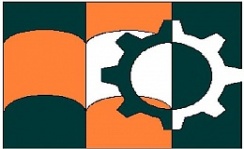 Ростовской областиГБПОУ РО «АЗОВСКИЙ ГУМАНИТАРНО-ТЕХНИЧЕСКИЙ КОЛЛЕДЖ»(ГБПОУ РО «АГТК»)Рабочая программа ПМ.02/СЭЗ СОДЕРЖАНИЕ1 паспорт Рабочей ПРОГРАММЫ ПРОФЕССИОНАЛЬНОГО МОДУЛЯ 1.1 Область применения программыРабочая программа профессионального модуля (далее рабочая программа) – является частью программы подготовки специалистов среднего звена ГБПОУ РО «АГТК» в соответствии с ФГОС по специальности (специальностям) СПО 08.02.01 Строительство и эксплуатация зданий и сооружений укрупненная группа специальностей 08.00.00 Техника и технология строительства в части освоения основного вида профессиональной деятельности (ВПД): выполнение технологических процессов при строительстве, эксплуатации и реконструкции строительных объектов  и соответствующих профессиональных компетенций (ПК):ПК 2.1 Организовывать и выполнять подготовительные работы на строительной площадке.ПК 2.2 Организовывать и выполнять строительно-монтажные, ремонтные и работы по реконструкции строительных объектов.ПК 2.3 Проводить оперативный учет объемов выполняемых работ и расхода материальных ресурсов.ПК 2.4 Осуществлять мероприятия по контролю качества выполняемых работ.	Рабочая  программа профессионального модуля может быть использована в дополнительном профессиональном образовании и профессиональной подготовке работников в области строительства зданий и сооружений при наличии среднего (полного) общего образования. Опыт работы не требуется.1.2 Цели и задачи модуля – требования к результатам освоения модуляС целью овладения указанным видом профессиональной деятельности и соответствующими профессиональными компетенциями обучающийся в ходе освоения профессионального модуля должен:Базовая частьиметь практический опыт: – организации и выполнения подготовительных работ на строительной площадке;– организации и выполнения строительно-монтажных, ремонтных работ и работ по реконструкции строительных объектов;– определения и учета выполняемых объемов работ и списанию материальных ресурсов;– осуществления мероприятий по контролю качества выполняемых работ;уметь: – читать генеральный план;– читать геологическую карту и разрезы;– читать разбивочные чертежи;– осуществлять геодезическое обеспечение в подготовительный период;– осуществлять подготовку строительной площадки в соответствии с проектом организации строительства и проектом производства работ;– осуществлять производство строительно-монтажных, ремонтных работ и работ по реконструкции в соответствии с требованиями нормативно-технической документации, требованиями контракта, рабочими чертежами и проектом производства работ;– вести исполнительную документацию на объекте;– составлять отчетно-техническую документацию на выполненные работы;– осуществлять геодезическое обеспечение выполняемых технологических операций;– обеспечивать приемку и хранение материалов, изделий, конструкций в соответствии с нормативно-технической документацией;– разделять машины и средства малой механизации по типам, назначению, видам выполняемых работ;– использовать ресурсосберегающие технологии при организации строительного производства;– проводить обмерные работы;– определять объемы выполняемых работ;– вести списание материалов в соответствии с нормами расхода;– обеспечивать безопасное ведение работ при выполнении различных производственных процессов;– осуществлять входной контроль поступающих на объект строительных материалов, изделий и конструкций с использованием статистических методов контроля;– вести операционный контроль технологической последовательности производства работ, устраняя нарушения технологии и обеспечивая качество строительно-монтажных работ в соответствии с нормативно-технической документацией;– вести геодезический контроль в ходе выполнения технологических операций;– оформлять документы на приемку работ и исполнительную документацию (исполнительные схемы, акт на скрытые работы и т.д.) с использованием информационных технологий;знать: – порядок отвода земельного участка под строительство и правила землепользования; – основные параметры состава, состояния грунтов, их свойства, применение; – основные геодезические понятия и термины, геодезические приборы и их назначение;– основные принципы организации и подготовки территории;– технические возможности и использование строительных машин и оборудования;– особенности сметного нормирования подготовительного периода строительства;– схемы подключения временных коммуникаций к существующим инженерным сетям;– основы электроснабжения строительной площадки;– последовательность и методы выполнение организационно-технической подготовки строительной площадки;– методы искусственного понижения уровня грунтовых вод;– действующую нормативно-техническую документацию на производство и приемку выполняемых работ;– технологию строительных процессов;– основные конструктивные решения строительных объектов;– особенности возведения зданий и сооружений в зимних и экстремальных условиях, а также в районах с особыми геофизическими условиями;– способы и методы выполнения геодезических работ при производстве строительно-монтажных работ;– свойства и показатели качества основных конструктивных материалов и изделий; – основные сведения о строительных машинах, об их устройстве и процессе работы;– рациональное применение строительных машин и средств малой механизации;– правила эксплуатации строительных машин и оборудования;– современную методическую и сметно-нормативную базу ценообразования в строительстве;– особенности работы конструкций;– правила безопасного ведения работ и защиты окружающей среды;– правила исчисления объемов выполняемых работ;– нормы расхода строительных материалов, изделий и конструкций по выполняемым работам;– правила составления смет и единичные нормативы;– энергосберегающие технологии при выполнении строительных процессов;– допустимые отклонения на строительные изделия и конструкции в соответствии с нормативной базой;– нормативно-техническую документацию на производство и приемку строительно-монтажных работ;– требования органов внешнего надзора;– перечень актов на скрытые работы;– перечень и содержание документов, необходимых для приемки объекта в эксплуатацию;– метрологическое обеспечение средств измерений и измеряемых величин при контроле качества технологических процессов производства строительно-монтажных, ремонтных работ и работ по реконструкции в строительстве.Вариативная часть: иметь практический опыт:– разработки технологических карт на различные виды строительно-монтажных работ;уметь:– определять коэффициент уплотнения грунтов при возведении земляных сооружений;– определять объемы земляных работ с выполнением схем движения землеройно-транспортных машин при вертикальной планировке строительной площадки;знать:– особенности строительного производства;– подготовительные и вспомогательные процессы при выполнении земляных работ.1.3 Рекомендуемое количество часов на освоение программы профессионального модуля:всего – 741 часов, в том числе:максимальной учебной нагрузки обучающегося – 633 часа, в том числе:обязательной аудиторной учебной нагрузки обучающегося – 422  часа;самостоятельной работы обучающегося – 211 часов;производственной практики – 108 часов.2 результаты освоения ПРОФЕССИОНАЛЬНОГО МОДУЛЯ Результатом освоения программы профессионального модуля является овладение обучающимися видом профессиональной деятельности -     выполнение технологических процессов при строительстве, эксплуатации и реконструкции строительных объектов, в том числе профессиональными (ПК) и общими (ОК) компетенциями:3 СТРУКТУРА и содержание профессионального модуля ПМ.02 ВЫПОЛНЕНИЕ ТЕХНОЛОГИЧЕСКИХ ПРОЦЕССОВ ПРИ СТРОИТЕЛЬСТВЕ, ЭКСПЛУАТАЦИИ И РЕКОНСТРУКЦИИ СТРОИТЕЛЬНЫХ ОБЪЕКТОВ3.1 Тематический план профессионального модуля3.2 Содержание обучения по профессиональному модулю (ПМ)4 условия реализации программы ПРОФЕССИОНАЛЬНОГО МОДУЛЯ4.1 Образовательные технологии4.1.1 Образовательные технологии, используемые при реализации различных видов учебных занятий и дающие наиболее эффективные результаты освоения профессионального модуля:информационно-коммуникационные технологии; личностно-ориентированное обучение; коллективная мыслительная деятельность (КМД), коллективный способ обучения (КСО);игровые технологии;мультимедийные технологии; традиционные технологии.4.1.2 Активные и интерактивные формы проведения занятий, используемые в учебном процессе 4.2 Требования к минимальному материально-техническому обеспечениюРеализация программы модуля предполагает наличие учебных кабинетов:– социально-экономических дисциплин; – математики; – информатики;– инженерной графики;– технической механики;– электротехники;– строительных материалов и изделий;– основ инженерной геологии при производстве работ на строительной площадке;– основ геодезии;– инженерных сетей и оборудования территорий, зданий и стройплощадок;– экономики организации;– проектно-сметного дела;– проектирования зданий и сооружений;– эксплуатации зданий;– реконструкции зданий;– проектирования производства работ;– технологии и организации строительных процессов;– безопасности жизнедеятельности и охраны труда;– оперативного управления деятельностью структурных подразделений. Лабораторий:– безопасности жизнедеятельности;– технической механики;– информационных технологий в профессиональной деятельности.– испытания строительных материалов и конструкций.Оборудование учебного кабинета и рабочих мест кабинета:– посадочные места по количеству обучающихся;– рабочее место преподавателя;– комплект учебно-наглядных пособий по темам;4.3 Информационное обеспечение обученияПеречень рекомендуемых учебных изданий, интернет-ресурсов, дополнительной литературыУчебники, учебные и справочные пособия	Белоконев Е.Н. Основы архитектуры зданий и сооружений / Е.Н. Белоконев. – Ростов н/Д.: Феникс, 2015. – 235 с.Болотин С.А. Организация строительного производства / С.А. Болотин. – М.: Академия, 2016. – 324 с.Буга П.Г. Гражданские, промышленные и сельскохозяйственные  здания / П.Г. Буга. – М.: Альянс, 2015. – 255 с.Вильчик Н.П. Архитектура зданий / Н.П. Вильчик. – М.: Инфра-М, 2017. – 256 с.ГСН 81-05-01-2001. Сборник сметных норм затрат на строительство временных зданий и сооружений. Госстрой России – М. 2001ГСН 81-05-02-2007. Сборник. Дополнительные затраты при производстве строительно-монтажных работ в зимнее время.  Госстрой России – М. 2001  Зимин М.П. Технология и организация строительного производства / М.П. Зимин, С.Г. Арутюнов. – М.: Интелвак, 2014. – 477 с.8 Костюченко В.В. Организация оплаты труда и сметное дело в строительстве / В.В. Костюченко, К.М. Крючков, В.М. Кожухар. – М.: Феникс, 2014. – 239 с.9 МДС 81-35.2004. Методика определения стоимости строительной  продукции на территории Российской Федерации. Госстрой России.– М. 2004. – 56 с.10 МДС 81-33-2004. Методические указания по определению величины накладных расходов в строительстве. Госстрой России.- М. 2004. – 78 с.11 МДС 81-25.2001 Методические указания по определению величины сметной прибыли в строительстве. Госстрой России.- М. 2004. – 75 с.12 Николаевская И.А. Инженерные сети и оборудование зданий и     стройплощадок / И.А. Николаевская. – М.: Академия,  2016. – 470 с.13 Погодина Л.В. Инженерные сети, инженерная подготовка и оборудование территорий, зданий и стройплощадок / Л.В. Погодина. –М.: Дашков и К, 2017. – 520 с.14 Попова Е.Н. Проектно-сметное дело : учеб. пособие / Е. Н. Попова. — 3-е. изд. - Ростов н/Д : Феникс, 2015. - 287 с.15 Сетков В.И. Строительные конструкции / В.И. Сетков, Е.П. Сербин. – М.: ИНФРА-М, 2017. – 526 с.16 Синянский И.А. Проектно-сметное дело: учебник для студ. сред. проф. образования / И.А. Синявский, Н.И. Манешина.– М.: Академия, 2015. – 448 с.17 Соколов Г.К. Технология и организация строительства / Г.К. Соколов. – М.: Академия, 2016. – 528 с.  18 Теличенко В.И. Технология строительных процессов / В.И. Теличенко. – М.: Высш. шк., 2014. – 326 с.19 Шишин А.В. Основы строительного дела / А.В. Шишин. –М.: КолоС, 2014. – 524 с.Нормативные документы, справочные материалыГОСТ 2.301-68. Форматы. Общие правила выполнения чертежей. -  М.:   Стандартиздат, 1991. – 156 с.     ГОСТ 2.302-68. Масштабы. Общие правила выполнения чертежей. -М.: Стандартиздат , 1991. – 128 с.ГОСТ 2.303-68. Линии. Общие правила выполнения чертежей. - М.:   Стандартиздат, 1991. – 125 с.ГОСТ 2.304-68. Шрифты. Общие правила выполнения чертежей. - М.: Стандартиздат, 1991. – 156 с.ГОСТ 2.305-68. Изображения - виды, разрезы, сечения . Общие правила выполнения чертежей.- М.: Стандартиздат, 1991. – 132 с.ГОСТ 24847-81. Грунты. Методы определения глубины сезонного промерзания.- М.: Изд-во стандартов, 1981. – 127 с.ГОСТ 25100-82. Грунты. Классификация.- М.: Изд-во стандартов, 1982. – 126 с.СНиП 3.01.01-85* Организация строительного производства. - М. : ГПЦГШ, 1996. – 103 с.СНиП 1.04.03-85. Нормы продолжительности строительства и задела в строительстве предприятий, зданий и сооружений/ Госстрой СССР. -М. : Стройиздат,1987. – 256 с.СНиП 2.07.01-89*. Градостроительство. Планировка и застройка городских и сельских поселений / Госстрой России - М. : ГП ЦПП, 2003. – 203 с.СНиП 2.01.07-85*. Нагрузки и воздействия / Минстрой России. - М. : ГП ЦПП, 1996. - 44 с. СНиП 2.01.01-82. Строительная климатология и геофизика / Госстрой СССР. - М. : Стройиздат, 1983. – 56 с.СНиП 23-01-99. Строительная климатология. - М.: ГУП ЦПП, 2003. – 58 с.СНиПП-3-79** Строительная теплотехника/ Госстрой СССР.-М. : ЦИТП Госстроя СССР, 1986.– 127 с.СП 11-104-97. Инженерно-геодезические изыскания для строительства / Госстрой России. - М. : ГУП ЦПП, 2002. – 89 с.Программный комплекс для выпуска сметной документации «ГРАНД-смета» (вер. 4.0) и «ГОССТРОЙ-СМЕТА» (вер.2.0. профессионал).4.4 Общие требования к организации образовательного процессаПроизводственная практика    является    обязательным    разделом профессионального модуля.4.5 Кадровое обеспечение образовательного процессаНаличие высшего профессионального образования, соответствующего профилю модуля.5 Контроль и оценка результатов освоения профессионального модуля (вида профессиональной деятельности)Формы и методы контроля и оценки результатов обучения должны позволять проверять у обучающихся не только сформированность профессиональных компетенций, но и развитие общих компетенций и обеспечивающих их умений.Специальность08.02.01 Строительство и эксплуатация зданий и сооруженийОбразовательный циклП.00	Профессиональный циклНаименование дисциплины (модуля)ПМ.02 Выполнение технологических процессов при строительстве, эксплуатации и реконструкции строительных объектов1 ПАСПОРТ ПРОГРАММЫ ПРОФЕССИОНАЛЬНОГО МОДУЛЯ42 результаты освоения ПРОФЕССИОНАЛЬНОГО МОДУЛЯ 93 СТРУКТУРА и содержание профессионального модуля104 условия реализации программы ПРОФЕССИОНАЛЬНОГО МОДУЛЯ605 Контроль и оценка результатов освоения профессионального модуля (вида профессиональной деятельности) 66КодНаименование результата обученияПК 2.1Организовывать и выполнять подготовительные работы на строительной площадке.ПК 2.2Организовывать и выполнять строительно-монтажные, ремонтные работы и работы по реконструкции строительных объектов.ПК 2.3 Проводить оперативный учет объемов выполняемых работ и расхода материальных ресурсов.ПК 2.4Осуществлять мероприятия по контролю качества выполняемых работ.ОК 1Понимать сущность и социальную значимость своей будущей профессии, проявлять к ней устойчивый интерес.ОК 2Организовывать собственную деятельность, выбирать типовые методы и способы выполнения профессиональных задач, оценивать их эффективность и качество.ОК 3Решать проблемы, оценивать риски и принимать решения в нестандартных ситуациях.ОК 4Осуществлять поиск, анализ и оценку информации, необходимой для постановки и решения профессиональных задач, профессионального и личностного развития.ОК 5Использовать информационно-коммуникационные технологии для совершенствования профессиональной деятельности.ОК 6Работать в коллективе и команде, обеспечивать ее сплочение, эффективно общаться с коллегами, руководством, потребителями.ОК 7Ставить цели, мотивировать деятельность подчиненных, организовывать и контролировать их работу с принятием на себя ответственности за результат выполнения заданий.ОК 8Самостоятельно определять задачи профессионального и личностного развития, заниматься самообразованием, осознанно планировать повышение квалификации.ОК 9 Быть готовым к смене технологий в профессиональной деятельности.ОК 10Исполнять воинскую обязанность, в том числе с применением полученных профессиональных знаний (для юношей).Коды профессиональных компетенцийНаименования разделов профессионального модуляВсего часовОбъем времени, отведенный на освоение междисциплинарного курса (курсов)Объем времени, отведенный на освоение междисциплинарного курса (курсов)Объем времени, отведенный на освоение междисциплинарного курса (курсов)Объем времени, отведенный на освоение междисциплинарного курса (курсов)Объем времени, отведенный на освоение междисциплинарного курса (курсов)Практика Практика Коды профессиональных компетенцийНаименования разделов профессионального модуляВсего часовОбязательная аудиторная учебная нагрузка обучающегосяОбязательная аудиторная учебная нагрузка обучающегосяОбязательная аудиторная учебная нагрузка обучающегосяСамостоятельная работа обучающегосяСамостоятельная работа обучающегосяУчебная,часовПроизводственная (по профилю специальности),часовКоды профессиональных компетенцийНаименования разделов профессионального модуляВсего часовВсего,часовв т.ч. лабораторные работы и практические занятия,часовв т.ч., курсовая работа (проект),часовВсего,часовв т.ч., курсовая работа (проект),часовУчебная,часовПроизводственная (по профилю специальности),часов12345678910ОК 1 – 9ПК 2.1 – 2.4МДК.02.01 Организация технологических процессов при строительстве, эксплуатации и реконструкции строительных объектов408272136-136---ОК 1 – 9ПК 2.1 – 2.4МДК.02.02 Учёт и контроль технологических процессов22515074-75---ОК 1 – 9ПК 2.1 – 2.4Производственная практика108108Всего:741422210-211--108Наименование разделов профессионального модуля (ПМ), междисциплинарных курсов (МДК) и темНаименование разделов профессионального модуля (ПМ), междисциплинарных курсов (МДК) и темСодержание учебного материала, лабораторные работы и практические занятия, самостоятельная работа обучающихсяСодержание учебного материала, лабораторные работы и практические занятия, самостоятельная работа обучающихсяСодержание учебного материала, лабораторные работы и практические занятия, самостоятельная работа обучающихсяСодержание учебного материала, лабораторные работы и практические занятия, самостоятельная работа обучающихсяСодержание учебного материала, лабораторные работы и практические занятия, самостоятельная работа обучающихсяОбъем часовУровень освоенияУровень освоенияПМ.02 Выполнение технологических процессов при строительстве, эксплуатации и реконструкции строительных объектовПМ.02 Выполнение технологических процессов при строительстве, эксплуатации и реконструкции строительных объектов741МДК.02.01 Организация технологических процессов при строительстве, эксплуатации и реконструкции строительных объектов.МДК.02.01 Организация технологических процессов при строительстве, эксплуатации и реконструкции строительных объектов.408Раздел 1 Технология строительных процессовРаздел 1 Технология строительных процессов134Тема 1.1 Земляные работы СодержаниеСодержаниеСодержаниеСодержаниеСодержание444Тема 1.1 Земляные работы 11Подготовительные и вспомогательные процессы при выполнении земляных работ.  Основные методы производства земляных работ с применением современных средств механизации. Отвод поверхностных и грунтовых вод. Подготовка территории строительной площадки, разбивка сооружений на местности. Устойчивость откосов земляных сооружений. Подсчёт объёмов земляных работ. Разработка грунтов одноковшовыми экскаваторами с различным сменным оборудованием. Выбор землеройных машин и транспортных средств для перевозки грунта, определение потребности в них. Экономическое обоснование землеройных комплексов по укрупнённым показателям.Подготовительные и вспомогательные процессы при выполнении земляных работ.  Основные методы производства земляных работ с применением современных средств механизации. Отвод поверхностных и грунтовых вод. Подготовка территории строительной площадки, разбивка сооружений на местности. Устойчивость откосов земляных сооружений. Подсчёт объёмов земляных работ. Разработка грунтов одноковшовыми экскаваторами с различным сменным оборудованием. Выбор землеройных машин и транспортных средств для перевозки грунта, определение потребности в них. Экономическое обоснование землеройных комплексов по укрупнённым показателям.Подготовительные и вспомогательные процессы при выполнении земляных работ.  Основные методы производства земляных работ с применением современных средств механизации. Отвод поверхностных и грунтовых вод. Подготовка территории строительной площадки, разбивка сооружений на местности. Устойчивость откосов земляных сооружений. Подсчёт объёмов земляных работ. Разработка грунтов одноковшовыми экскаваторами с различным сменным оборудованием. Выбор землеройных машин и транспортных средств для перевозки грунта, определение потребности в них. Экономическое обоснование землеройных комплексов по укрупнённым показателям.2222Тема 1.1 Земляные работы 22Разработка грунта землеройно-транспортными и землеройно-планировочными машинами. Определение объемов земляных работ.Понятие о разработке грунта. Способы отсыпки грунта в насыпи и его уплотнения. Засыпка грунта в траншеи, пазухи, под полы. Механизация уплотнения грунтов. Схемы работы экскаваторов.Разработка грунта землеройно-транспортными и землеройно-планировочными машинами. Определение объемов земляных работ.Понятие о разработке грунта. Способы отсыпки грунта в насыпи и его уплотнения. Засыпка грунта в траншеи, пазухи, под полы. Механизация уплотнения грунтов. Схемы работы экскаваторов.Разработка грунта землеройно-транспортными и землеройно-планировочными машинами. Определение объемов земляных работ.Понятие о разработке грунта. Способы отсыпки грунта в насыпи и его уплотнения. Засыпка грунта в траншеи, пазухи, под полы. Механизация уплотнения грунтов. Схемы работы экскаваторов.2222Тема 1.1 Земляные работы Практические занятияПрактические занятияПрактические занятияПрактические занятияПрактические занятия888Тема 1.1 Земляные работы 11ПЗ 1 Определение коэффициента уплотнения грунтов при возведении земляных сооружений. ПЗ 1 Определение коэффициента уплотнения грунтов при возведении земляных сооружений. ПЗ 1 Определение коэффициента уплотнения грунтов при возведении земляных сооружений. 2222Тема 1.1 Земляные работы 22ПЗ 2 Определение объемов работ при разработке котлованов и траншей.ПЗ 2 Определение объемов работ при разработке котлованов и траншей.ПЗ 2 Определение объемов работ при разработке котлованов и траншей.2222Тема 1.1 Земляные работы 33ПЗ 3 Выбор технических средств для выполнения работ по отрывке котлованов и траншей с учетом использования ресурсосберегающих технологий.ПЗ 3 Выбор технических средств для выполнения работ по отрывке котлованов и траншей с учетом использования ресурсосберегающих технологий.ПЗ 3 Выбор технических средств для выполнения работ по отрывке котлованов и траншей с учетом использования ресурсосберегающих технологий.4442Тема 1.1 Земляные работы Самостоятельная работаСамостоятельная работаСамостоятельная работаСамостоятельная работаСамостоятельная работа444Тема 1.1 Земляные работы 11Написание реферата на тему: «Комплексная механизация земляных работ».Написание реферата на тему: «Комплексная механизация земляных работ».Написание реферата на тему: «Комплексная механизация земляных работ».222Тема 1.1 Земляные работы 22Решение задач на тему: «Определение объемов земляных работ».Решение задач на тему: «Определение объемов земляных работ».Решение задач на тему: «Определение объемов земляных работ».222Тема 1.2 Свайные работыТема 1.2 Свайные работыСодержаниеСодержаниеСодержаниеСодержаниеСодержание422Тема 1.2 Свайные работыТема 1.2 Свайные работы111Назначение и виды свай. Технология погружения готовых свайКлассификация свай. Методы погружения заранее изготовленных свай. Выравнивание оголовков свай. Испытание свай. Особенности погружения свай в мерзлые грунты.
Назначение и виды свай. Технология погружения готовых свайКлассификация свай. Методы погружения заранее изготовленных свай. Выравнивание оголовков свай. Испытание свай. Особенности погружения свай в мерзлые грунты.
222Тема 1.2 Свайные работыТема 1.2 Свайные работы222Устройство набивных свай. Контроль качества и приемка работ. Возведение подземных сооруженийМетоды устройства набивных свай. Понятие об устройстве сборных и монолитных ростверков, устройство безростверковых свайных фундаментов. Контроль качества свайных работ. Организация работ при возведении свайных фундаментов. Техническая документация при производстве свайных работ. Открытый способ возведения подземных сооружений. Опускной способ. Способ «стена в грунте». Правила безопасного ведения работ и защиты окружающей среды при выполнении свайных работ.Устройство набивных свай. Контроль качества и приемка работ. Возведение подземных сооруженийМетоды устройства набивных свай. Понятие об устройстве сборных и монолитных ростверков, устройство безростверковых свайных фундаментов. Контроль качества свайных работ. Организация работ при возведении свайных фундаментов. Техническая документация при производстве свайных работ. Открытый способ возведения подземных сооружений. Опускной способ. Способ «стена в грунте». Правила безопасного ведения работ и защиты окружающей среды при выполнении свайных работ.222Тема 1.2 Свайные работыТема 1.2 Свайные работыПрактические занятияПрактические занятияПрактические занятияПрактические занятияПрактические занятия12Тема 1.2 Свайные работыТема 1.2 Свайные работы111ПЗ 4 Расчет параметров понижения уровня грунтовых вод. Выбор комплекта оборудования водопонизительной установки с учетом использования ресурсосберегающих технологий.ПЗ 4 Расчет параметров понижения уровня грунтовых вод. Выбор комплекта оборудования водопонизительной установки с учетом использования ресурсосберегающих технологий.433Тема 1.2 Свайные работыТема 1.2 Свайные работы222ПЗ 5 Расчет параметров и выбор оборудования для погружения свай с учетом использования ресурсосберегающих технологий.ПЗ 5 Расчет параметров и выбор оборудования для погружения свай с учетом использования ресурсосберегающих технологий.433Тема 1.2 Свайные работыТема 1.2 Свайные работы333ПЗ 6 Составление калькуляции трудозатрат на свайные работы и выбор  механизмов.ПЗ 6 Составление калькуляции трудозатрат на свайные работы и выбор  механизмов.433Тема 1.2 Свайные работыТема 1.2 Свайные работыСамостоятельная работаСамостоятельная работаСамостоятельная работаСамостоятельная работаСамостоятельная работа7Тема 1.2 Свайные работыТема 1.2 Свайные работы111Написание реферата на тему: «Устройство ростверков».Написание реферата на тему: «Устройство ростверков».222Тема 1.2 Свайные работыТема 1.2 Свайные работы222Вычерчивание схем вибропогружения свай.Вычерчивание схем вибропогружения свай.222Тема 1.2 Свайные работыТема 1.2 Свайные работы333Подготовка компьютерной презентации на тему: «Каменные работы».Подготовка компьютерной презентации на тему: «Каменные работы».333Тема 1.3 Каменные работыТема 1.3 Каменные работыСодержаниеСодержаниеСодержаниеСодержаниеСодержание4Тема 1.3 Каменные работыТема 1.3 Каменные работы111Производство каменных работ. Технологический нормокомплект. Организация рабочего места и труда каменщикаОбласть применения каменных работ в современном строительстве. Виды каменной кладки; каменные материалы; раствор для каменной кладки; правила разрезки кладки. Материалы, приспособления, инструменты. Подмости и леса различного типа. Подача материалов к рабочим местам. Технологические операции процесса кладочных работ. Особенности работы каменных конструкций.Производство каменных работ. Технологический нормокомплект. Организация рабочего места и труда каменщикаОбласть применения каменных работ в современном строительстве. Виды каменной кладки; каменные материалы; раствор для каменной кладки; правила разрезки кладки. Материалы, приспособления, инструменты. Подмости и леса различного типа. Подача материалов к рабочим местам. Технологические операции процесса кладочных работ. Особенности работы каменных конструкций.222Тема 1.3 Каменные работыТема 1.3 Каменные работы222Кладка отдельных конструктивных элементов зданий. Производство каменных работ в зимних условияхКладка с одновременной облицовкой. Выполнение кладки из камней правильной формы; системы перевязки швов и специальные виды кирпичной кладки. Виды облегченных кладок. Перемычки над оконными проемами. Кладка кирпичных арок. Армирование кладок сетками. Метод замораживания. Кладка на растворах с противоморозными добавками. Прогрев кладки. Кладка в пленочных тепляках. Контроль качества каменной кладки. Техническая документация при производстве каменных работ. Правила безопасного ведения работ и защиты окружающей среды при выполнении каменных работ.Кладка отдельных конструктивных элементов зданий. Производство каменных работ в зимних условияхКладка с одновременной облицовкой. Выполнение кладки из камней правильной формы; системы перевязки швов и специальные виды кирпичной кладки. Виды облегченных кладок. Перемычки над оконными проемами. Кладка кирпичных арок. Армирование кладок сетками. Метод замораживания. Кладка на растворах с противоморозными добавками. Прогрев кладки. Кладка в пленочных тепляках. Контроль качества каменной кладки. Техническая документация при производстве каменных работ. Правила безопасного ведения работ и защиты окружающей среды при выполнении каменных работ.222Тема 1.3 Каменные работыТема 1.3 Каменные работыПрактические занятияПрактические занятияПрактические занятияПрактические занятияПрактические занятия10Тема 1.3 Каменные работыТема 1.3 Каменные работы111ПЗ 7 Технология кладки стен, столбов и примыканий из камней правильной формы.ПЗ 7 Технология кладки стен, столбов и примыканий из камней правильной формы.233Тема 1.3 Каменные работыТема 1.3 Каменные работы222ПЗ 8 Контроль качества каменной кладки и приемка выполненных работ при возведении каменных конструкций.ПЗ 8 Контроль качества каменной кладки и приемка выполненных работ при возведении каменных конструкций.233Тема 1.3 Каменные работыТема 1.3 Каменные работы333ПЗ 9 Расчет тепловой защиты зданий.ПЗ 9 Расчет тепловой защиты зданий.433Тема 1.3 Каменные работыТема 1.3 Каменные работы444ПЗ 10 Технологическая карта на каменные работы. ПЗ 10 Технологическая карта на каменные работы. 233Тема 1.3 Каменные работыТема 1.3 Каменные работыСамостоятельная работаСамостоятельная работаСамостоятельная работаСамостоятельная работаСамостоятельная работа3Тема 1.3 Каменные работыТема 1.3 Каменные работы111Разработка тестовых заданий на тему: «Каменные работы».Разработка тестовых заданий на тему: «Каменные работы».333Тема 1.4 Деревянные работыТема 1.4 Деревянные работыСодержаниеСодержаниеСодержаниеСодержаниеСодержание2Тема 1.4 Деревянные работыТема 1.4 Деревянные работы111Деревянные работы. Установка столярных изделийПриёмка и складирование столярных изделий, деревянных конструкций на строительной площадке. Общие понятия о монтаже сборных и контейнерных домов, изготовление деревянных конструкций, установка столярных изделий. Контроль качества работ. Правила безопасного ведения работ и защиты окружающей среды при выполнении деревянных работ. Конструкции деревянных и деревометаллических оконных систем. Установка деревянных дверных заполнений, столярных перегородок. Монтаж пластиковых окон. Установка погонажных изделий, плинтусов, встроенного оборудования. Особенности работы деревянных конструкций.Деревянные работы. Установка столярных изделийПриёмка и складирование столярных изделий, деревянных конструкций на строительной площадке. Общие понятия о монтаже сборных и контейнерных домов, изготовление деревянных конструкций, установка столярных изделий. Контроль качества работ. Правила безопасного ведения работ и защиты окружающей среды при выполнении деревянных работ. Конструкции деревянных и деревометаллических оконных систем. Установка деревянных дверных заполнений, столярных перегородок. Монтаж пластиковых окон. Установка погонажных изделий, плинтусов, встроенного оборудования. Особенности работы деревянных конструкций.222Тема 1.4 Деревянные работыТема 1.4 Деревянные работыСамостоятельная работаСамостоятельная работаСамостоятельная работаСамостоятельная работаСамостоятельная работа3Тема 1.4 Деревянные работыТема 1.4 Деревянные работы111Разработка тестовых заданий на тему: «Деревянные работы».Разработка тестовых заданий на тему: «Деревянные работы».333Тема 1.5 Сварочные работыТема 1.5 Сварочные работыСодержаниеСодержаниеСодержаниеСодержаниеСодержание2Тема 1.5 Сварочные работыТема 1.5 Сварочные работы111Сварочные работыТехнология ручной дуговой сварки. Сварные соединения и швы. Автоматическая и полуавтоматическая сварки под флюсом. Газовая, контактная сварка. Контроль качества. Правила безопасного ведения работ и защиты окружающей среды при выполнении сварочных работ.Сварочные работыТехнология ручной дуговой сварки. Сварные соединения и швы. Автоматическая и полуавтоматическая сварки под флюсом. Газовая, контактная сварка. Контроль качества. Правила безопасного ведения работ и защиты окружающей среды при выполнении сварочных работ.222Тема 1.6 Бетонные и железобетонные работыТема 1.6 Бетонные и железобетонные работыСодержаниеСодержаниеСодержаниеСодержаниеСодержание4Тема 1.6 Бетонные и железобетонные работыТема 1.6 Бетонные и железобетонные работы111Появление и распространение бетона и железобетона. Назначение опалубки и требования к ней. Арматура и арматурные изделияИстория применения бетона в строительстве. Области применения бетонных и железобетонных работ в современном строительстве. Классификация опалубки. Конструктивные особенности различных видов опалубки и область эффективного применения. Устройство лесов под опалубку. Контроль качества опалубки.Армирование ненапрягаемых конструкций на строительной площадке. Монтаж арматуры. Особенности работы железобетонных конструкций.Появление и распространение бетона и железобетона. Назначение опалубки и требования к ней. Арматура и арматурные изделияИстория применения бетона в строительстве. Области применения бетонных и железобетонных работ в современном строительстве. Классификация опалубки. Конструктивные особенности различных видов опалубки и область эффективного применения. Устройство лесов под опалубку. Контроль качества опалубки.Армирование ненапрягаемых конструкций на строительной площадке. Монтаж арматуры. Особенности работы железобетонных конструкций.222Тема 1.6 Бетонные и железобетонные работыТема 1.6 Бетонные и железобетонные работы222Современные методы производства бетонных работ. Специальные способы бетонирования конструкций.Приготовление бетонной смеси. Способы обеспечения защитного слоя. Бетонирование конструкций. Технологический нормокомплект. Транспортирование и подача бетонной смеси к местам укладки, механизация этих процессов. Способы укладки и уплотнение бетонной смеси при бетонировании различных конструкций. Устройство рабочих швов. Ваккумирование, торкретирование бетона, напорное бетонирование, подводное бетонирование. Метод раздельного бетонирования. Сроки и последовательность распалубливания конструкций. Уход за бетоном в процессе твердения. Способы ускорения твердения бетона. Контроль качества работ. Особенности производства работ в зимнее время. Правила безопасного ведения работ и защиты окружающей среды при выполнении бетонных и железобетонных работ. Техническая документация при производстве работ.Современные методы производства бетонных работ. Специальные способы бетонирования конструкций.Приготовление бетонной смеси. Способы обеспечения защитного слоя. Бетонирование конструкций. Технологический нормокомплект. Транспортирование и подача бетонной смеси к местам укладки, механизация этих процессов. Способы укладки и уплотнение бетонной смеси при бетонировании различных конструкций. Устройство рабочих швов. Ваккумирование, торкретирование бетона, напорное бетонирование, подводное бетонирование. Метод раздельного бетонирования. Сроки и последовательность распалубливания конструкций. Уход за бетоном в процессе твердения. Способы ускорения твердения бетона. Контроль качества работ. Особенности производства работ в зимнее время. Правила безопасного ведения работ и защиты окружающей среды при выполнении бетонных и железобетонных работ. Техническая документация при производстве работ.222Тема 1.6 Бетонные и железобетонные работыТема 1.6 Бетонные и железобетонные работыПрактические занятияПрактические занятияПрактические занятияПрактические занятияПрактические занятия4Тема 1.6 Бетонные и железобетонные работыТема 1.6 Бетонные и железобетонные работы111ПЗ 11 Определение технологических характеристик бетонной смеси и прочности бетона при возведении монолитных конструкций.ПЗ 11 Определение технологических характеристик бетонной смеси и прочности бетона при возведении монолитных конструкций.422Тема 1.6 Бетонные и железобетонные работыТема 1.6 Бетонные и железобетонные работыСамостоятельная работаСамостоятельная работаСамостоятельная работаСамостоятельная работаСамостоятельная работа7Тема 1.6 Бетонные и железобетонные работыТема 1.6 Бетонные и железобетонные работы111Написание реферата на тему: «Специальные методы бетонирования».Написание реферата на тему: «Специальные методы бетонирования».222Тема 1.6 Бетонные и железобетонные работыТема 1.6 Бетонные и железобетонные работы222Вычерчивание схем комплексного процесса возведения конструкций.Вычерчивание схем комплексного процесса возведения конструкций.222Тема 1.6 Бетонные и железобетонные работыТема 1.6 Бетонные и железобетонные работы333Разработка тестовых заданий на тему: «Бетонные работы».Разработка тестовых заданий на тему: «Бетонные работы».333Тема 1.7 Монтаж строительных конструкцийТема 1.7 Монтаж строительных конструкцийСодержание Содержание Содержание Содержание Содержание 2Тема 1.7 Монтаж строительных конструкцийТема 1.7 Монтаж строительных конструкций111Монтаж строительных конструкций Значение монтажа строительных конструкций в современном строительстве. Состав процесса монтажа. Классификация методов монтажа строительных конструкций. Способы монтажа отдельных элементов. Доставка, складирование и приём конструкций. Подготовка элементов конструкций к монтажу. Укрупнительная сборка конструкций. Область применения стреловых, башенных, козловых и специальных кранов. Основные положения технологии монтажа цикла. Основные конструктивные решения строительных объектов. Понятие об организации монтажа: одноэтажных промышленных зданий; крупноблочных, бескаркасных, крупнопанельных; железобетонных оболочек покрытий; металлических пространственных конструкций; металлических конструкций высотных инженерных сооружений. Особенности монтажа конструкций в зимних условиях. Контроль качества работ. Правила безопасного ведения работ и защиты окружающей среды при выполнении монтажных работ. Техническая документация при производстве монтажных работ.Монтаж строительных конструкций Значение монтажа строительных конструкций в современном строительстве. Состав процесса монтажа. Классификация методов монтажа строительных конструкций. Способы монтажа отдельных элементов. Доставка, складирование и приём конструкций. Подготовка элементов конструкций к монтажу. Укрупнительная сборка конструкций. Область применения стреловых, башенных, козловых и специальных кранов. Основные положения технологии монтажа цикла. Основные конструктивные решения строительных объектов. Понятие об организации монтажа: одноэтажных промышленных зданий; крупноблочных, бескаркасных, крупнопанельных; железобетонных оболочек покрытий; металлических пространственных конструкций; металлических конструкций высотных инженерных сооружений. Особенности монтажа конструкций в зимних условиях. Контроль качества работ. Правила безопасного ведения работ и защиты окружающей среды при выполнении монтажных работ. Техническая документация при производстве монтажных работ.222Тема 1.7 Монтаж строительных конструкцийТема 1.7 Монтаж строительных конструкцийПрактические занятияПрактические занятияПрактические занятияПрактические занятияПрактические занятия10Тема 1.7 Монтаж строительных конструкцийТема 1.7 Монтаж строительных конструкций111ПЗ 12 Оценка качества монтажа железобетонных конструкций зданий и сооружений.ПЗ 12 Оценка качества монтажа железобетонных конструкций зданий и сооружений.433Тема 1.7 Монтаж строительных конструкцийТема 1.7 Монтаж строительных конструкций222ПЗ 13 Журнал работ по монтажу строительных конструкций.ПЗ 13 Журнал работ по монтажу строительных конструкций.233Тема 1.7 Монтаж строительных конструкцийТема 1.7 Монтаж строительных конструкций333ПЗ 14 Выбор крана для монтажа строительных конструкций.ПЗ 14 Выбор крана для монтажа строительных конструкций.433Тема 1.7 Монтаж строительных конструкцийТема 1.7 Монтаж строительных конструкцийСамостоятельная работаСамостоятельная работаСамостоятельная работаСамостоятельная работаСамостоятельная работа6Тема 1.7 Монтаж строительных конструкцийТема 1.7 Монтаж строительных конструкций111Разработка тестовых заданий на тему: «Монтаж строительных конструкций».Разработка тестовых заданий на тему: «Монтаж строительных конструкций».333Тема 1.7 Монтаж строительных конструкцийТема 1.7 Монтаж строительных конструкций222Решение задач на тему: «Выбор подъемных кранов».Решение задач на тему: «Выбор подъемных кранов».333Тема 1.8 Кровельные работыТема 1.8 Кровельные работыСодержаниеСодержаниеСодержаниеСодержаниеСодержание4Тема 1.8 Кровельные работыТема 1.8 Кровельные работы111Кровельные работы Подготовка оснований под различные виды кровель. Устройство рулонных кровель, организация работ. Устройство рулонных кровель из наплавляемого рубероида. Устройство ( безрулонных) мастичных кровель.Кровельные работы Подготовка оснований под различные виды кровель. Устройство рулонных кровель, организация работ. Устройство рулонных кровель из наплавляемого рубероида. Устройство ( безрулонных) мастичных кровель. 222Тема 1.8 Кровельные работыТема 1.8 Кровельные работы222Кровельные работы Понятие об устройстве кровель из асбестоцементных материалов, металлических листов, металлочерепицы. Устройство кровель из плит повышенной заводской готовности. Особенности производства работ в зимних условиях. Контроль качества кровельных работ. Правила безопасного ведения работ и защиты окружающей среды при выполнении кровельных работ.Кровельные работы Понятие об устройстве кровель из асбестоцементных материалов, металлических листов, металлочерепицы. Устройство кровель из плит повышенной заводской готовности. Особенности производства работ в зимних условиях. Контроль качества кровельных работ. Правила безопасного ведения работ и защиты окружающей среды при выполнении кровельных работ.222Тема 1.8 Кровельные работыТема 1.8 Кровельные работыСамостоятельная работаСамостоятельная работаСамостоятельная работаСамостоятельная работаСамостоятельная работа5Тема 1.8 Кровельные работыТема 1.8 Кровельные работы111Написание реферата на тему: «Современные теплоизоляционные материалы».Написание реферата на тему: «Современные теплоизоляционные материалы».222Тема 1.8 Кровельные работыТема 1.8 Кровельные работы222Разработка тестовых заданий на тему: «Кровельные работы».Разработка тестовых заданий на тему: «Кровельные работы».333Тема 1.9 Теплоизоляционные работыТема 1.9 Теплоизоляционные работыСодержаниеСодержаниеСодержаниеСодержаниеСодержание2Тема 1.9 Теплоизоляционные работыТема 1.9 Теплоизоляционные работы111Теплоизоляционные работы Назначение теплоизоляционных работ. Способы производства теплоизоляционных работ. Мастичная теплоизоляция. Литая, обволакивающая, отражающая теплоизоляции. Правила безопасного ведения работ и защиты окружающей среды при выполнении теплоизоляционных работ.Теплоизоляционные работы Назначение теплоизоляционных работ. Способы производства теплоизоляционных работ. Мастичная теплоизоляция. Литая, обволакивающая, отражающая теплоизоляции. Правила безопасного ведения работ и защиты окружающей среды при выполнении теплоизоляционных работ.222Тема 1.10 Гидроизоляционные работыТема 1.10 Гидроизоляционные работыСодержаниеСодержаниеСодержаниеСодержаниеСодержание2Тема 1.10 Гидроизоляционные работыТема 1.10 Гидроизоляционные работы111Гидроизоляционные работы Назначение гидроизоляционных работ. Способы устройства гидроизоляционных покрытий из различных материалов. Антикоррозийные покрытия. Особенности производства работ в зимнее время. Контроль качества изоляционных работ. Правила безопасного ведения работ и защиты окружающей среды при выполнении гидроизоляционных работ.Гидроизоляционные работы Назначение гидроизоляционных работ. Способы устройства гидроизоляционных покрытий из различных материалов. Антикоррозийные покрытия. Особенности производства работ в зимнее время. Контроль качества изоляционных работ. Правила безопасного ведения работ и защиты окружающей среды при выполнении гидроизоляционных работ.222Тема 1.10 Гидроизоляционные работыТема 1.10 Гидроизоляционные работыСамостоятельная работаСамостоятельная работаСамостоятельная работаСамостоятельная работаСамостоятельная работа3Тема 1.10 Гидроизоляционные работыТема 1.10 Гидроизоляционные работы11Подготовка компьютерной презентации на тему: «Стекольные работы».Подготовка компьютерной презентации на тему: «Стекольные работы».Подготовка компьютерной презентации на тему: «Стекольные работы».333Тема 1.11 Работы по устройству отделочных покрытийТема 1.11 Работы по устройству отделочных покрытийСодержаниеСодержаниеСодержаниеСодержаниеСодержание6Тема 1.11 Работы по устройству отделочных покрытийТема 1.11 Работы по устройству отделочных покрытий111Штукатурные работы Область применения штукатурных работ в современном строительстве. Выполнение штукатурных работ ручным и механизированными способами. Штукатурная станция. Понятие о технологии выполнения декоративной и специальной штукатурки. Правила безопасного ведения работ и защиты окружающей среды при выполнении штукатурных работ.Штукатурные работы Область применения штукатурных работ в современном строительстве. Выполнение штукатурных работ ручным и механизированными способами. Штукатурная станция. Понятие о технологии выполнения декоративной и специальной штукатурки. Правила безопасного ведения работ и защиты окружающей среды при выполнении штукатурных работ.222Тема 1.11 Работы по устройству отделочных покрытийТема 1.11 Работы по устройству отделочных покрытий222Стекольные и обойные работы Стекольные работы. Выполнение их в зимних условиях. Покрытие поверхностей рулонными материалами. Подготовка поверхностей. Оклейка стен обоями. Оклейка стен синтетическими плёнками. Контроль качества стекольных и обойных работ. Правила безопасного ведения работ и защиты окружающей среды при выполнении стекольных и обойных работ.Стекольные и обойные работы Стекольные работы. Выполнение их в зимних условиях. Покрытие поверхностей рулонными материалами. Подготовка поверхностей. Оклейка стен обоями. Оклейка стен синтетическими плёнками. Контроль качества стекольных и обойных работ. Правила безопасного ведения работ и защиты окружающей среды при выполнении стекольных и обойных работ.222Тема 1.11 Работы по устройству отделочных покрытийТема 1.11 Работы по устройству отделочных покрытий333Устройство половПодготовка основания и устройство подстилающего слоя. Понятие о технологии и организации устройства покрытий полов из штучных материалов. Понятие о технологии и организации устройства покрытий полов из рулонных материалов. Понятие о технологии и организации устройства бесшовных покрытий полов. Правила безопасного ведения работ и защиты окружающей среды при устройстве полов.Устройство половПодготовка основания и устройство подстилающего слоя. Понятие о технологии и организации устройства покрытий полов из штучных материалов. Понятие о технологии и организации устройства покрытий полов из рулонных материалов. Понятие о технологии и организации устройства бесшовных покрытий полов. Правила безопасного ведения работ и защиты окружающей среды при устройстве полов.222Тема 1.11 Работы по устройству отделочных покрытийТема 1.11 Работы по устройству отделочных покрытийПрактические занятияПрактические занятияПрактические занятияПрактические занятияПрактические занятия8Тема 1.11 Работы по устройству отделочных покрытийТема 1.11 Работы по устройству отделочных покрытий111ПЗ 15 Производство малярных работ с использованием ресурсосберегающих технологий.ПЗ 15 Производство малярных работ с использованием ресурсосберегающих технологий.233Тема 1.11 Работы по устройству отделочных покрытийТема 1.11 Работы по устройству отделочных покрытий222ПЗ 16 Производство облицовочных работ с использованием ресурсосберегающих технологий.ПЗ 16 Производство облицовочных работ с использованием ресурсосберегающих технологий.233Тема 1.11 Работы по устройству отделочных покрытийТема 1.11 Работы по устройству отделочных покрытий333ПЗ 17 Технологическая карта на отделочные работы. ПЗ 17 Технологическая карта на отделочные работы. 433Тема 1.11 Работы по устройству отделочных покрытийТема 1.11 Работы по устройству отделочных покрытийСамостоятельная работаСамостоятельная работаСамостоятельная работаСамостоятельная работаСамостоятельная работа6Тема 1.11 Работы по устройству отделочных покрытийТема 1.11 Работы по устройству отделочных покрытий111Подготовка компьютерной презентации на тему: «Производство облицовочных работ».Подготовка компьютерной презентации на тему: «Производство облицовочных работ».333Тема 1.11 Работы по устройству отделочных покрытийТема 1.11 Работы по устройству отделочных покрытий222Разработка тестовых заданий на тему: «Работы по устройству отделочных покрытий».Разработка тестовых заданий на тему: «Работы по устройству отделочных покрытий».333Тема 1.12 Энергосберегающие технологии при выполнении строительных процессовТема 1.12 Энергосберегающие технологии при выполнении строительных процессовСодержаниеСодержаниеСодержаниеСодержаниеСодержание2Тема 1.12 Энергосберегающие технологии при выполнении строительных процессовТема 1.12 Энергосберегающие технологии при выполнении строительных процессов111Энергосберегающие технологии при выполнении строительных процессов Мировой опыт энергосбережения в строительстве. Пути повышения энергоэффективности жилых зданий. Перспективы применения энергосберегающих технологий в строительном комплексе.Энергосберегающие технологии при выполнении строительных процессов Мировой опыт энергосбережения в строительстве. Пути повышения энергоэффективности жилых зданий. Перспективы применения энергосберегающих технологий в строительном комплексе.222Наименование разделов профессионального модуля (ПМ), междисциплинарных курсов (МДК) и темСодержание учебного материала, лабораторные работы и практические занятия, самостоятельная работа обучающихсяСодержание учебного материала, лабораторные работы и практические занятия, самостоятельная работа обучающихсяОбъем часовУровень освоенияРаздел  2 Основы инженерной геологии при производстве работ на строительной площадке622.1 Геологические процессы и их роль в формировании земной коры и рельефаСодержаниеСодержание42.1 Геологические процессы и их роль в формировании земной коры и рельефа1Общая характеристика геологических процессов.Динамическая геология. Эндогенные процессы. Экзогенные процессы. Формирование Земной коры и рельефа. 222.1 Геологические процессы и их роль в формировании земной коры и рельефа2Тектонические движения земной коры.Возникновение гор и складчатости.  Виды тектонических движений. Колебательные движения.  Складчатые движения. Сейсмология. Явления связанные с землетрясением. Асейсмические районы Земного шара. Продольные волны.  Поперечные волны.  Поверхностные волны. Моретрясения. Тектонические землетрясения. 222.1 Геологические процессы и их роль в формировании земной коры и рельефаСамостоятельная работаСамостоятельная работа42.1 Геологические процессы и их роль в формировании земной коры и рельефаОпределение вида симметрии, сингонии и категории кристаллов.Определение вида симметрии, сингонии и категории кристаллов.432.2 Экзогенные процессыСодержаниеСодержание42.2 Экзогенные процессы1Общая характеристика экзогенных процессов. Образование экзогенных процессов. Совокупность экзогенных процессов. Денудация. Горные породы и минералы, созданные эндогенными процессами.222.2 Экзогенные процессы2Геологическая деятельность подземных вод. Геологическая деятельность снега и льда.Подземные воды и их распространение. Происхождение подземных вод. Классификация подземных вод. Условия залегания подземных вод. Верховодка. Грунтовые воды. Межпластовые воды. Артезианские Воды. Геологическая работа подземных вод. 222.2 Экзогенные процессыСамостоятельная работаСамостоятельная работа62.2 Экзогенные процессыРеакции взаимодействия кальцита и соляной кислоты.Реакции взаимодействия кальцита и соляной кислоты.432.2 Экзогенные процессыОрганогенные осадки.  Органогенные осадки.  232.3 Основные параметры состава, состояния грунтов, их свойства, применение СодержаниеСодержание62.3 Основные параметры состава, состояния грунтов, их свойства, применение 1Магматические горные породы.Магма основного базальтового состава. Магматическая дифференциация.  Кристаллическая дифференциация. Структура и текстура магматических горных пород. Применение магматических горных пород при строительстве здание сооружений.222.3 Основные параметры состава, состояния грунтов, их свойства, применение 2Характер метаморфических пород.Факторы метаморфизма. Виды метаморфизма. Породы характерные для каждого вида метаморфизма. Региональный метаморфизм. Применение метаморфических пород при строительстве здание сооружений.222.3 Основные параметры состава, состояния грунтов, их свойства, применение 3Осадочные горные породы.Обломочные горные породы.  Глинистые горные породы. Хемогенные и органогенные горные породы. Мергели. Доломиты. Известковые туфы. Кремнистые породы. Диатомиты. Трепелы. Гейзериты и кремнистые туфы. Глиноземистые породы. Фосфатные породы. Галоидные и сульфатные породы.  Применение осадочных пород при строительстве здание сооружений.222.3 Основные параметры состава, состояния грунтов, их свойства, применение Практические занятияПрактические занятия122.3 Основные параметры состава, состояния грунтов, их свойства, применение 1ПЗ 1 Изучение морфологических особенностей минералов.232.3 Основные параметры состава, состояния грунтов, их свойства, применение 2ПЗ 2 Геолого-литологическая колонка буровой скважины.232.3 Основные параметры состава, состояния грунтов, их свойства, применение 3ПЗ 3 Определение плотности минералов.232.3 Основные параметры состава, состояния грунтов, их свойства, применение 4ПЗ 4 Определение площади месторождения заложением горных выработок по сетке и построение геологического разреза.432.3 Основные параметры состава, состояния грунтов, их свойства, применение 5ПЗ 5 Решение практических задач по инженерной геологии.232.3 Основные параметры состава, состояния грунтов, их свойства, применение Самостоятельна работаСамостоятельна работа82.3 Основные параметры состава, состояния грунтов, их свойства, применение Методика определения и описания минералов.Методика определения и описания минералов.232.3 Основные параметры состава, состояния грунтов, их свойства, применение Магма и ее свойства.Магма и ее свойства.232.3 Основные параметры состава, состояния грунтов, их свойства, применение Осадочные горные породы.Осадочные горные породы.232.3 Основные параметры состава, состояния грунтов, их свойства, применение Глауберитовая порода.Глауберитовая порода.232.4 Геологические карты и разрезыСодержаниеСодержание82.4 Геологические карты и разрезы1Зональные элементы инженерно-геологических условий. Региональные элементы инженерно-геологических условий. 222.4 Геологические карты и разрезы2Принципы разделения территорий на инженерно-геологические регионы, области и районы.222.4 Геологические карты и разрезы3Инженерно-геологические регионы и области на территории России. 222.4 Геологические карты и разрезы4Метод построения геологического разреза по данным буровых скважин и горных выработок. 222.4 Геологические карты и разрезыПрактические занятияПрактические занятия62.4 Геологические карты и разрезы1ПЗ 6 Камеральная обработка результатов инженерно-геологического обследования района строительства.Построение геологического разреза по данным буровых скважин с отображением литологического состава, мощности, условий залегания пород, возраста пород, подземных вод, физико-геологических явлений. Описание геологического разреза.632.4 Геологические карты и разрезыСамостоятельная работаСамостоятельная работа42.4 Геологические карты и разрезыВиды спайности минералов.Виды спайности минералов.43Наименование разделов профессионального модуля (ПМ), междисциплинарных курсов (МДК) и темСодержание учебного материала, лабораторные работы и практические занятия, самостоятельная работа обучающихсяСодержание учебного материала, лабораторные работы и практические занятия, самостоятельная работа обучающихсяОбъем часовУровень освоенияУровень освоенияУровень освоенияРаздел 3 Основные принципы организации и технической подготовки территорий и строительных площадок64643.1 Инженерное благоустройство территорий и поселенийСодержаниеСодержание883.1 Инженерное благоустройство территорий и поселений1Порядок отвода земельного участка под строительство и правила землепользования.Общие требования к территории поселения. Градостроительная оценка территорий поселения. Критерий оценки. Функционально- планировочная структура поселений.  Селитебная, промышленная, рекреационная зоны территорий. Принципы расположения зон по отношению к руслам рек, озерам, розе ветров. Порядок отвода земельного участка под строительство и правила землепользования.2223.1 Инженерное благоустройство территорий и поселений2Основные принципы организации подготовки территорий.Нормативные требования к организации территорий микрорайонов, кварталов, улиц, дворов. Сеть улиц и дорог, нормативная база, категории дорог. Подготовительный и основной периоды организации и технической подготовки стройплощадок. Организационно-техническая подготовка. Выбор площадки для строительства.  Инженерно-геологические  изыскания.  Составление и разработка проектного задания, проекта, рабочей документации.  2223.1 Инженерное благоустройство территорий и поселений3 Организация стока поверхностных вод. Методы искусственного понижения уровня грунтовых вод.Формирование поверхностного стока, его регулирование. Системы организации отвода поверхностных вод. Элементы системы водоотвода. Размещение элементов системы водоотвода по улицам и дорогам на перекрестках в поперечном профиле улиц. Проектирование методом проектных (красных горизонталей улиц, перекрестков, площадей, внутриквартальных территорий2223.1 Инженерное благоустройство территорий и поселений4Пересечение улиц и дорог.Продольные и поперечные уклоны улиц, дорог и отдельных их элементов. Категории улиц и дорог. Значение предельно- допустимых уклонов. Наименьшие радиусы вертикальных кривых.  Продольные профили.  Примеры поперечных профилей улиц в условиях различного рельефа. вертикальная планировка пересечения улиц. Примеры вертикальной планировки простых перекрестков на холме, на водоразделе, в тальвеге, на  косогоре, в котловане, т-образные перекрестки.2223.1 Инженерное благоустройство территорий и поселенийПрактические занятияПрактические занятия883.1 Инженерное благоустройство территорий и поселений1ПЗ 7 Изучение нормативной базы, вычерчивание подосновы фрагмента планирования поселений (квартала, микрорайона).2233.1 Инженерное благоустройство территорий и поселений2 ПЗ 8 Составление схемы дорожно-уличной сети (квартала, микрорайона), построение рабочего и конструктивного профиля, построение продольного профиля улицы с обозначением рабочего и проектируемого профилей, нанесение схемы на генеральный план.2233.1 Инженерное благоустройство территорий и поселений3ПЗ 9 Проектирование фрагмента улицы, площади, перекрестка  в проектных (красных) горизонталях, составление схемы поверхностного стока с внутриквартальных и межмагистральных территорий. 4433.1 Инженерное благоустройство территорий и поселенийСамостоятельная работаСамостоятельная работа10103.1 Инженерное благоустройство территорий и поселенийТребования экологии при преобразовании рельефаТребования экологии при преобразовании рельефа2233.1 Инженерное благоустройство территорий и поселенийПриспособление поверхности рельефа  к планируемой  застройкеПриспособление поверхности рельефа  к планируемой  застройке2233.1 Инженерное благоустройство территорий и поселенийОценка рельефа и использование его для градостроительных нужд.Оценка рельефа и использование его для градостроительных нужд.2233.1 Инженерное благоустройство территорий и поселенийМетоды и способы расчистки строительных площадок.Методы и способы расчистки строительных площадок.2233.1 Инженерное благоустройство территорий и поселенийМетоды  и способы разметки строящегося здания.Методы  и способы разметки строящегося здания.2233.2 Инженерное оборудование территорий поселений и зданийСодержаниеСодержание443.2 Инженерное оборудование территорий поселений и зданий1Водоисточники Системы холодного водоснабжения.Поверхностные источники. Подземные источники воды. Уровень воды статический и динамический. Депрессионная воронка. Радиус влияния колодца. Речная вода. Очищенная вода. Расход воды. Системы и схемы холодного водоснабжения. Пожарные водопроводы зданий.  Основы эксплуатации и реконструкции водопроводных сетей зданий. Системы и схемы наружных сетей водоснабжения. Методы выполнения организационно-технической подготовки строительной площадки. Оформление плана и тарссировка водопроводной сети, расчетная схема. Схемы подключения временного водоснабжения к существующим инженерным сетям.2223.2 Инженерное оборудование территорий поселений и зданий2Очистные сооружения, канализации.Классификация сточных вод.  Системы канализации. Устройство и оборудование наружной канализационной сети. Отвод поверхностных вод.  Основы проектирования и расчета наружной канализационной сети.  схема Трасситовка  и оформление плана сети. Смотровые колодцы наружной канализации. Линейные колодцы.  Состав заводских очистных сооружений для химико-механической очистки сточных вод. Угол установки решетки.  Песколовки. Жироловки. Навозоуловители.  Отстойники. Септики.  Эмшеры. Метантенки.  Очистка сточных вод на полях фильтрации и полях орошения. Очищение воды  в биологических прудах.  Биологические фильтры. Работа билолгического фильтра. Методы выполнения организационно-технической подготовки строительной площадки. Схемы подключения временной системы канализации к существующим инженерным сетям.2223.2 Инженерное оборудование территорий поселений и зданийПрактические занятияПрактические занятия10103.2 Инженерное оборудование территорий поселений и зданий1ПЗ 10 Разработка схемы водоснабжения поселения. Определение расхода воды, гидравлический расчет водовода.2233.2 Инженерное оборудование территорий поселений и зданий2ПЗ 11 Составление аксонометрической схемы размещения и расстановки элементов арматуры и оборудования водопроводной сети здания.2233.2 Инженерное оборудование территорий поселений и зданий3ПЗ 12 Расчет приточной системы вентиляции.2233.2 Инженерное оборудование территорий поселений и зданий4ПЗ 13 Изучение, разработка схемы горячего водоснабжения здания. составление схемы газоснабжения поселений и зданий, нанесение схемы на генеральный план.2233.2 Инженерное оборудование территорий поселений и зданий5ПЗ 14 Изучение, разработка, схемы системы канализации поселения, определение расчетных расходов сточных вод и гидравлический расчет фрагмента уличного коллектора с построением его продольного профиля.2233.2 Инженерное оборудование территорий поселений и зданийСамостоятельная работаСамостоятельная работа10103.2 Инженерное оборудование территорий поселений и зданийВодоснабжение фонтанов и бассейнов.Водоснабжение фонтанов и бассейнов.2233.2 Инженерное оборудование территорий поселений и зданийЗоны санитарной охраны.Зоны санитарной охраны.2233.2 Инженерное оборудование территорий поселений и зданийЭлементы водопроводной сети.Элементы водопроводной сети.2223.2 Инженерное оборудование территорий поселений и зданийПодготовка строительной площадки в соответствии с проектом организации строительства и проектом производства работ.Подготовка строительной площадки в соответствии с проектом организации строительства и проектом производства работ.4423.3 Тепло- и газоснабжение территорий и поселений. ВентиляцияСодержаниеСодержание663.3 Тепло- и газоснабжение территорий и поселений. Вентиляция1Вентиляция и кондиционированиеСхемы вентиляции и кондиционирования. Устройство вентиляторов и кондиционеров, размещение   в помещениях и зданиях.  Основные элементы вентиляции и кондиционирования. Приточные и вытяжные камеры. Фильтры. Самоочищающиеся фильтры. Фильтры с кольцами Рашига. Пылеуловители. Лабиринтные камеры.  Циклоны мокрого типа ( скрубберы).  Пенные пылеуловители. Колориферы.  Кондиционеры. Воздухораспределители. вытяжные устройства. Фасонные части. Клапаны. Дроссельные устройства. Шиберы. Методы выполнения организационно-технической подготовки строительной площадки.2223.3 Тепло- и газоснабжение территорий и поселений. Вентиляция2Газоснабжение поселений и зданийКлассификация газопроводов. Системы и схемы газоснабжения. Определение расчетных расходов газа, газопроводы, колодцы. режим давления в газовых сетях. Газовые распределительные станции, пункты, щетки. Основы эксплуатации газопроводов.  схемы разводки газовых сетей. Оборудование, приборы и арматура газовых сетей. Составление аксонометрической схемы газоснабжения зданий. Основы реконструкции газовых сетей зданий, внешних газовых сетей.  Конденсатоотводчики, водоотводчики, отметки узловых точек, компенсаторы. Виды конструкций присоединения к магистральному газопроводу.  Вводы в здание при подземных газопроводах.  Ввод газопровода в подвал. Проход газопровода сквозь стены и другие  строительные конструкции. Методы выполнения организационно-технической подготовки строительной площадки.2223.3 Тепло- и газоснабжение территорий и поселений. Вентиляция3ТеплоснабжениеТеплоносители и их параметры. Схемы систем теплоснабжения и горячего водоснабжения поселений. Отопительный сезон. Схемы подключения временного теплоснабжения к существующим инженерным сетям.2223.3 Тепло- и газоснабжение территорий и поселений. ВентиляцияПрактические занятияПрактические занятия223.3 Тепло- и газоснабжение территорий и поселений. Вентиляция1ПЗ 15 Расчет площади поверхности теплоотдачи нагревательных приборов.2223.3 Тепло- и газоснабжение территорий и поселений. Вентиляция Самостоятельная работа Самостоятельная работа663.3 Тепло- и газоснабжение территорий и поселений. ВентиляцияТеплоносители и их параметры.Теплоносители и их параметры.2223.3 Тепло- и газоснабжение территорий и поселений. ВентиляцияСистемы воздушного отопления зданийСистемы воздушного отопления зданий2233.3 Тепло- и газоснабжение территорий и поселений. ВентиляцияОпределение параметров микроклимата помещений.Определение параметров микроклимата помещений.223Наименование разделов профессионального модуля (ПМ), междисциплинарных курсов (МДК) и темСодержание учебного материала, лабораторные работы и практические занятия, самостоятельная работа обучающихсяСодержание учебного материала, лабораторные работы и практические занятия, самостоятельная работа обучающихсяОбъем часовУровень освоенияУровень освоенияУровень освоенияРаздел 4Основы электроснабжения и энергосберегающие технологии на строительной площадке32324.1  Основы электроснабжения строительной площадкиСодержаниеСодержание884.1  Основы электроснабжения строительной площадки1Электрические машины. Общие сведения. Трансформаторы. Ассинхронные двигатели. Синхронные машины. Электродвигатели постоянного тока.  2224.1  Основы электроснабжения строительной площадки2Основы электроснабжения.Источники электрической энергии. Потребители электроэнергии. Схемы электрических сетей. Расчет электрических нагрузок. Трансформаторные подстанции.2224.1  Основы электроснабжения строительной площадки3Электрическое оборудование строительных площадок. Электрооборудование сварочных установок. Электрооборудование строительных кранов и подъемников. Электрифицированные ручные машины и электроинструмент. 2224.1  Основы электроснабжения строительной площадки4Электрические сети строительных площадок. Классификация электрических сетей. Провода и кабели, инвентарные электротехнические устройства. 2224.1  Основы электроснабжения строительной площадкиПрактические занятияПрактические занятия224.1  Основы электроснабжения строительной площадки1ПЗ 16 Выбор сечения проводов по допустимому нагреву и допустимой потере напряжения.2224.1  Основы электроснабжения строительной площадки Самостоятельная работа Самостоятельная работа664.1  Основы электроснабжения строительной площадкиОсновы электротехники.Основы электротехники.2224.1  Основы электроснабжения строительной площадкиЗаземлители естественные и искусственные.Заземлители естественные и искусственные.2234.1  Основы электроснабжения строительной площадкиЭлектрическое освещение.Электрическое освещение.2234.2  Энергосберегающие технологии на строительной площадке.СодержаниеСодержание884.2  Энергосберегающие технологии на строительной площадке.1Выбор оптимального электрооборудования. Алгоритм  выбора оптимального электрооборудования для строительной площадки.2224.2  Энергосберегающие технологии на строительной площадке.2Выбор схем электроснабжения в экономии электроэнергии. Алгоритм выбора схем электроснабжения в экономии электроэнергии.2224.2  Энергосберегающие технологии на строительной площадке.3Электропрогрев бетона и электроотаивание грунта.Электропрогрев бетона. Электропрогрев грунта. Техника безопасности при электропрогреве.2224.2  Энергосберегающие технологии на строительной площадке.4Электробезопасность на строительной площадке. Опасность эксплуатации всех видов электроустановок. Поражения электрическим током. Электрическое сопротивление тела человека. Последствия электротравмы. Опасность переменного и постоянного тока. Мероприятия по обеспечению безопасного ведения работ с электроустановками.2224.2  Энергосберегающие технологии на строительной площадке.Практические занятияПрактические занятия444.2  Энергосберегающие технологии на строительной площадке.1ПЗ 17 Расчет осветительных установок.2234.2  Энергосберегающие технологии на строительной площадке.2ПЗ 18 Электроснабжение строительной площадки. Выбор оптимального электрооборудования строительной площадки. 2234.2  Энергосберегающие технологии на строительной площадке. Самостоятельная работа Самостоятельная работа444.2  Энергосберегающие технологии на строительной площадке.Мероприятия по обеспечению безопасного ведения работ с электроустановками.Мероприятия по обеспечению безопасного ведения работ с электроустановками.2224.2  Энергосберегающие технологии на строительной площадке.Оказание первой помощи при поражении электрическим током.Оказание первой помощи при поражении электрическим током.223Наименование разделов профессионального модуля (ПМ), междисциплинарных курсов (МДК) и темСодержание учебного материала, лабораторные работы и практические занятия, самостоятельная работа обучающихсяСодержание учебного материала, лабораторные работы и практические занятия, самостоятельная работа обучающихсяОбъем часовОбъем часовУровень освоенияУровень освоенияУровень освоенияРаздел 5 Строительные машины и средства малой механизации92Тема 5.1 Основные сведения о строительных машинах, их устройстве и процессе работыСодержаниеСодержание12Тема 5.1 Основные сведения о строительных машинах, их устройстве и процессе работы1Общая классификация строительных машин.Технические возможности и использование строительных машин и оборудования. Транспортные и транспортирующие машины. Грузоподъёмные машины. Погрузочно-разгрузочные машины.2222Тема 5.1 Основные сведения о строительных машинах, их устройстве и процессе работы2Общие сведения о деталях строительных машин. Силовое оборудование. Двигатели внутреннего сгорания. Типы электрических двигателей. Виды трансмиссий. Валы, оси, подшипники, приводные и сцепные муфты, тормоза. Редукторы, их назначение. Назначение систем управления, их классификация, структура. Структура гидравлического привода. Состав гидропередачи. Порядок преобразования энергии в гидропередачах. Условие функционирования трансмиссии. 4222Тема 5.1 Основные сведения о строительных машинах, их устройстве и процессе работы3Технические средства автоматики и основы автоматического регулирования. Определение автоматизации строительных машин, автоматического управления, автоматического контроля и автоматического регулирования. Классификация автоматических систем. Назначение датчиков и усилителей, их классификация, виды, основные характеристики. Понятие о коэффициенте усиления. 2222Тема 5.1 Основные сведения о строительных машинах, их устройстве и процессе работы4Ходовое оборудование строительных машин. Назначение и классификация ходовых устройств. Область применения, структура. Назначение и виды подвесок. Маневренность и проходимость передвижных машин. Устройство гусеничного ходового оборудования Назначение и схема устройства пневмоколесного шасси. Типы шин, их устройство. Понятие о приводных и управляемых колесах, их классификация. Назначение устройство и область применения рельсоколесного ходового оборудования. Внешние сопротивления передвижению машины. Уравнение движения. Понятие о сцепной массе. 4222Тема 5.1 Основные сведения о строительных машинах, их устройстве и процессе работыПрактические занятияПрактические занятия4Тема 5.1 Основные сведения о строительных машинах, их устройстве и процессе работы1ПЗ 19 Изучение устройства и принципа механических передач. 2222Тема 5.1 Основные сведения о строительных машинах, их устройстве и процессе работы2ПЗ 20 Тяговый расчет машин.2222Тема 5.2Технические возможности и использование строительных машин и оборудования. Рациональное применение строительных машин и средств малой механизации. Правила эксплуатации строительных машин и оборудования.СодержаниеСодержание222222Тема 5.2Технические возможности и использование строительных машин и оборудования. Рациональное применение строительных машин и средств малой механизации. Правила эксплуатации строительных машин и оборудования.1Транспортные и транспортирующие машины. Виды и общая характеристика строительного транспорта. Подъемники пневматического транспортирования.Виды грузов, перемещаемых по трубам. Принцип работы трубопроводного транспорта. Назначение, область применения и классификация грузовых автомобилей, тракторов, тягачей, их основные технико-эксплуатационные показатели. Назначение, область применения, схемы устройства, принцип работы, основные параметры и производительность конвейнеров, эскалаторов и виброжелобов. 2222Тема 5.2Технические возможности и использование строительных машин и оборудования. Рациональное применение строительных машин и средств малой механизации. Правила эксплуатации строительных машин и оборудования.2Грузоподъемные машины.  Методы выбора канатов. Лебедки, типы, основные параметры.Понятие о грузоподъемности. Домкраты, назначение, устройство. Стальные канаты: виды, основные параметры. Назначение, типы, устройство и принцип работы строительных подъемников и монтажных вышек. Методика определения производительности кранов. Назначение, область применения, классификация кранов.Башенные краны. Самоходные стрелковые краны; гусеничные краны; пневмоколесные и автомобильные краны, краны на спецшасси автомобильного типа; краны-трубоукладчики; краны пролетного типа. Устройства безопасности работы кранов. 4222Тема 5.2Технические возможности и использование строительных машин и оборудования. Рациональное применение строительных машин и средств малой механизации. Правила эксплуатации строительных машин и оборудования.3Погрузо-разгрузочные машины. Назначение и общая классификация погрузочно-разгрузочных машин. Структура погрузочных машин непрерывного действия, основные параметры и производительность вилочных, фронтальных и одноковшовых погрузчиков, кранов-манипуляторов 2222Тема 5.2Технические возможности и использование строительных машин и оборудования. Рациональное применение строительных машин и средств малой механизации. Правила эксплуатации строительных машин и оборудования.4Машины и оборудование для земляных работ.  Рабочий цикл землеройной машины, характеристика его операций. Виды и устройство рабочих органов землеройных машин. Классификация одноковшовых экскаваторов. Предпочтительные области применения экскаваторов с пневмоколесным и гусеничным ходовыми устройствами. Назначение, область применения, устройство одноковшовых гидравлических экскаваторов, канатных одноковшовых экскаваторов. Экскаваторов непрерывного действия. Землеройно-транспортные машины, назначение, область применения и классификация. Виды рабочих органов. Устройство и рабочий процесс машин для бурения. Машины для разработки мерзлых грунтов. Разработка грунтов гидромеханическим способом. Устройство и принцип работы землесосов, гидромониторов и землеснарядов, их производительность.4222Тема 5.2Технические возможности и использование строительных машин и оборудования. Рациональное применение строительных машин и средств малой механизации. Правила эксплуатации строительных машин и оборудования.5Машины и оборудование для свайных работ. Способы устройства свайных фундаментов. Классификация машин и оборудования для свайных работ. Назначение, виды, устройство и рабочие процессы копров и копрового оборудования, области применения. Способы бескопрового погружения свай и применяемые для этого машины. Свайные молоты, их устройство и принцип работы, основные параметры, сравнительная оценка, предпочтительные области применения. 2222Тема 5.2Технические возможности и использование строительных машин и оборудования. Рациональное применение строительных машин и средств малой механизации. Правила эксплуатации строительных машин и оборудования.6Машины и оборудование для переработки каменных материалов. Способы очистки каменных материалов от засоряющих примесей. Общая характеристика процесса переработки каменных материалов для нужд строительства. Параметры для характеристики качества гравия, щебня, песка. Степень дробления. Способы дробления и классификация дробильных машин. Назначение, виды, устройство, рабочие процессы и производительность дробилок. Главные параметры дробилок. Способы сортировки каменных материалов. Сущность процесса грохочения. 2222Тема 5.2Технические возможности и использование строительных машин и оборудования. Рациональное применение строительных машин и средств малой механизации. Правила эксплуатации строительных машин и оборудования.7Машины и оборудование для приготовления бетонных смесей и строительных растворов, машины и оборудование для бетонных работ. Способы уплотнения бетонной смеси. Состав бетононасосных установок. Технические средства для подачи и распределения бетонной смеси . Общая характеристика процесса производства работ с использованием бетонов и растворов. Назначение и квалификация дозаторов. Устройство и принцип работы дозаторов. Автоматизация рабочих процессов. Классификация, принципиальные схемы устройства и работы и производительность бетоно и растворосмесителей цикличного и непрерывного действия. Бетонорастворные узлы и установки, бетонные заводы. 2222Тема 5.2Технические возможности и использование строительных машин и оборудования. Рациональное применение строительных машин и средств малой механизации. Правила эксплуатации строительных машин и оборудования.8Машины оборудование для отделочных и кровельных работ, ручные машины. Назначение, состав оборудования штукатурного комплекта, производительность растворонасосов, пневмонагнетателей, передвижных агрегатов цикличных смесителей. Назначение устройство и принцип работы дисковых затирочных и мозаично-шлифовальных машин; машин для строжки, шлифования и полирования полов. Способы сварки линолеума и виды применяемого для этого оборудования. Ручные машины, их классификация и индексация, предъявляемые требования. Состав малярных работ. Назначение, устройство и принцип работы малярных агрегатов, шпатлевочных установок и передвижных шпатлевочных агрегатов, окрасочных агрегатов, пневматических и безвоздушных краскораспылителей, краскопультов.2222Тема 5.2Технические возможности и использование строительных машин и оборудования. Рациональное применение строительных машин и средств малой механизации. Правила эксплуатации строительных машин и оборудования.9Техническая эксплуатация строительных машин. Мероприятия по технической эксплуатации. Регламент приемки машин. Виды работ при сдаче машины в эксплуатацию. Система планово-предупредительного технического обслуживания и ремонтов. Измерительно-диагностические комплекты работоспособности строительных машин, сигнализаторы снижения уровня работоспособности. Техническое обслуживание и ремонт машин. 2222Тема 5.2Технические возможности и использование строительных машин и оборудования. Рациональное применение строительных машин и средств малой механизации. Правила эксплуатации строительных машин и оборудования.Практические занятияПрактические занятия24Тема 5.2Технические возможности и использование строительных машин и оборудования. Рациональное применение строительных машин и средств малой механизации. Правила эксплуатации строительных машин и оборудования.1ПЗ 21 Расчет полиспаста. 2222Тема 5.2Технические возможности и использование строительных машин и оборудования. Рациональное применение строительных машин и средств малой механизации. Правила эксплуатации строительных машин и оборудования.2ПЗ 22 Расчет механизма подъема груза.4222Тема 5.2Технические возможности и использование строительных машин и оборудования. Рациональное применение строительных машин и средств малой механизации. Правила эксплуатации строительных машин и оборудования.3ПЗ 23 Изучение устройства автопогрузчика. 2222Тема 5.2Технические возможности и использование строительных машин и оборудования. Рациональное применение строительных машин и средств малой механизации. Правила эксплуатации строительных машин и оборудования.4ПЗ 24 Изучение экскаватора.2222Тема 5.2Технические возможности и использование строительных машин и оборудования. Рациональное применение строительных машин и средств малой механизации. Правила эксплуатации строительных машин и оборудования.5ПЗ 25 Подбор строительного крана для выполнения работ. 4222Тема 5.2Технические возможности и использование строительных машин и оборудования. Рациональное применение строительных машин и средств малой механизации. Правила эксплуатации строительных машин и оборудования.6ПЗ 26 Изучение устройства и рабочего процесса одной из машин для отделочных работ 2222Тема 5.2Технические возможности и использование строительных машин и оборудования. Рациональное применение строительных машин и средств малой механизации. Правила эксплуатации строительных машин и оборудования.7ПЗ 27 Изучение устройства и рабочего процесса одной из ручных машин на натурной модели. 2222Тема 5.2Технические возможности и использование строительных машин и оборудования. Рациональное применение строительных машин и средств малой механизации. Правила эксплуатации строительных машин и оборудования.8ПЗ 28 Изучение устройства и рабочего цикла гравитационного бетоносмесителя.2222Тема 5.2Технические возможности и использование строительных машин и оборудования. Рациональное применение строительных машин и средств малой механизации. Правила эксплуатации строительных машин и оборудования.9ПЗ 29 Расчет технико-экономических показателей эксплуатации строительных машин.4222Тема 5.2Технические возможности и использование строительных машин и оборудования. Рациональное применение строительных машин и средств малой механизации. Правила эксплуатации строительных машин и оборудования.Самостоятельная работаСамостоятельная работа303030Тема 5.2Технические возможности и использование строительных машин и оборудования. Рациональное применение строительных машин и средств малой механизации. Правила эксплуатации строительных машин и оборудования.Проработка текстов конспектов занятий, учебной и специальной технической литературы (по вопросам к параграфам, главам учебных пособий, составленным преподавателем). Подготовка к практическим работам с использованием методических рекомендаций преподавателя, оформление практических работ и подготовка к их защите. Проработка текстов конспектов занятий, учебной и специальной технической литературы (по вопросам к параграфам, главам учебных пособий, составленным преподавателем). Подготовка к практическим работам с использованием методических рекомендаций преподавателя, оформление практических работ и подготовка к их защите. 3030302Наименование разделов профессионального модуля (ПМ), междисциплинарных курсов (МДК) и темСодержание учебного материала, лабораторные работы и практические занятия, самостоятельная работа обучающихсяСодержание учебного материала, лабораторные работы и практические занятия, самостоятельная работа обучающихсяОбъем часовУровень освоенияУровень освоенияУровень освоенияРаздел 6Геодезические работы на строительной площадке24246.1 Геодезические работы на строительной площадке. СодержаниеСодержание886.1 Геодезические работы на строительной площадке. 1Основные геодезические понятия и термины, геодезические приборы и их назначение.Ключевые геодезические понятия. Современные геодезические приборы.2226.1 Геодезические работы на строительной площадке. 2Способы и методы выполнения геодезических работ при производстве работ в подготовительный период строительства.  Способы и методы выполнения геодезических работ при производстве работ в подготовительный период строительства.  Методы решения задач для выноса проекта в натуру (графический, аналитический, графоаналитический). Оси инженерных сооружений, разбивочные чертежи. Организация геодезических работ на строительной площадке. 2226.1 Геодезические работы на строительной площадке. 3Способы и методы выполнения геодезических работ при разбивке строительной сетки на местности. Способ полярных координат, способ прямоугольных координат, способ линейной засечки. Последовательность выполнения геодезических работ на строительной площадке. Способы и методы выполнения геодезических работ при разбивке строительной сетки на местности. Закрепление осей сооружений на местности.2226.1 Геодезические работы на строительной площадке. 4Способы и методы выполнения геодезических работ при возведении надземной части зданий. Способы и методы выполнения геодезических работ при проведении разбивочных работ при возведении кирпичных зданий. Способы и методы выполнения геодезических работ при проведении разбивочных работ при монтаже колонн. Способы и методы выполнения геодезических работ при проведении разбивочных работ при монтаже каркасно-панельных и бескаркасных зданий. 2226.1 Геодезические работы на строительной площадке. Практические занятияПрактические занятия12126.1 Геодезические работы на строительной площадке. 1ПЗ 1 Осуществление геодезического обеспечения в подготовительный период: перенесение в натуру проектных длин линий, горизонтальных углов, отметок и уклонов. 2236.1 Геодезические работы на строительной площадке. 2ПЗ 2 Составление проекта вертикальной планировки застраиваемой территории. 6636.1 Геодезические работы на строительной площадке. 3ПЗ 3 Осуществление геодезического обеспечения выполняемых технологических операций при строительстве зданий и сооружений.2236.1 Геодезические работы на строительной площадке. 4ПЗ 4 Проведение геодезического контроля в ходе выполнения технологических операций.2236.1 Геодезические работы на строительной площадке. Самостоятельная работаСамостоятельная работа446.1 Геодезические работы на строительной площадке. Написание реферата на тему: «Разбивочные работы при сооружении котлованов, разбивке траншей».Написание реферата на тему: «Разбивочные работы при сооружении котлованов, разбивке траншей».2226.1 Геодезические работы на строительной площадке. Определение объёмов земляных работ, выполненных при рытье траншеи под канализационный коллектор. Определение объёмов земляных работ, выполненных при рытье траншеи под канализационный коллектор. 223Наименование разделов профессионального модуля (ПМ), междисциплинарных курсов (МДК) и темСодержание учебного материала, лабораторные работы и практические занятия, самостоятельная работа обучающихсяСодержание учебного материала, лабораторные работы и практические занятия, самостоятельная работа обучающихсяОбъем часовОбъем часовОбъем часовУровень освоенияУровень освоенияМДК 02.02 Учёт и контроль технологических процессов225225Раздел 1 Основы учета и контроля строительных процессов6262Тема 1.1 Методология строительного контроля Содержание Содержание 1212Тема 1.1 Методология строительного контроля 1Основы учета и контроля качества строительной продукции.Организация контроля строительно-монтажных работ. Основные методы контроля.2222Тема 1.1 Методология строительного контроля 2Внутренний контроль, его виды, содержание и ответственные исполнители. Система внутреннего контроля. Классификация видов внутреннего контроля.2222Тема 1.1 Методология строительного контроля 3Внешний контроль, его виды, содержание и ответственные исполнители. Система внешнего контроля. Классификация видов внешнего контроля.2222Тема 1.1 Методология строительного контроля 4Метрологическое обеспечение средств измерений и измеряемых величин при контроле качества технологических процессов.Элементов системы качества. Состав работ по метрологическому обеспечению производства. Цели метрологического обеспечения строительства. Метрологическая служба. Виды поверок. 2222Тема 1.1 Методология строительного контроля 5Средства измерений для контроля качества строительных материалов, изделий и строительно-монтажных работ.Средства технологического оснащения и средства контроля и измерений качества технологических процессов.2222Тема 1.1 Методология строительного контроля 6Документация, предъявляемая во время технической сдачи-приемки работ и объектов.Исполнительная техническая документация при строительстве  объектов. Общий журнал работ. Документальное оформление на применяемые строительные материалы. Перечень документов, представляемых для получения разрешения на ввод объекта в эксплуатацию. Порядок выдачи разрешения на ввод объекта в эксплуатацию. Государственная регистрация права собственности и государственный учет объектов недвижимости.2222Тема 1.1 Методология строительного контроля Практические занятияПрактические занятия88Тема 1.1 Методология строительного контроля 1ПЗ 1 Оформление журнала входного контроля качества поступающих на объект, строительных материалов, изделий и конструкций с использованием статистических методов контроля. 4422Тема 1.1 Методология строительного контроля 2ПЗ 2 Изучение порядка обеспечения приемки и хранения материалов, изделий, конструкций в соответствии с нормативно-технической документацией.2222Тема 1.1 Методология строительного контроля 3ПЗ 3 Изучение порядка ведения операционного контроля технологической последовательности производства работ, устранения  нарушения технологии и обеспечения качества строительно-монтажных работ в соответствии с нормативно-технической документацией.2222Тема 1.1 Методология строительного контроля Самостоятельная работаСамостоятельная работа77Тема 1.1 Методология строительного контроля 1Подготовка компьютерной презентации на тему: «Основы учета и контроля строительных процессов».3322Тема 1.1 Методология строительного контроля 2Оформление журнала входного контроля качества.2222Тема 1.1 Методология строительного контроля 3Написание реферата на тему: «Контроль качества строительства».2222Тема 1.2 Нормативно-техническая документация на производство и приемку строительно-монтажных работ нулевого цикла. Содержание Содержание 44Тема 1.2 Нормативно-техническая документация на производство и приемку строительно-монтажных работ нулевого цикла. 1Допустимые отклонения на строительные изделия и конструкции в соответствии с нормативной базой при производстве работ нулевого цикла. Инструменты контроля отклонений при производстве земляных работ и устройстве фундаментов. 2222Тема 1.2 Нормативно-техническая документация на производство и приемку строительно-монтажных работ нулевого цикла. 2Перечень актов на скрытые работы.Документация (акты, исполнительные чертежи, журналы работ),  предъявляемая во время технической сдачи-приемки объекта. 2222Тема 1.3 Действующая нормативно-техническая документация на производство и приемку выполняемых каменных, сварочных и бетонных работ. Содержание Содержание 66Тема 1.3 Действующая нормативно-техническая документация на производство и приемку выполняемых каменных, сварочных и бетонных работ. 1Допустимые отклонения на строительные изделия и конструкции в соответствии с нормативной базой при производстве каменных работ. Перечень актов на скрытые работы.Инструменты и правила контроля отклонений. Основная техническая документация по учету строительных процессов.2222Тема 1.3 Действующая нормативно-техническая документация на производство и приемку выполняемых каменных, сварочных и бетонных работ. 2Допустимые отклонения на строительные изделия и конструкции в соответствии с нормативной базой при производстве сварочных работ. Перечень актов на скрытые работы.Инструменты и правила контроля отклонений. Основная техническая документация по учету строительных процессов.2222Тема 1.3 Действующая нормативно-техническая документация на производство и приемку выполняемых каменных, сварочных и бетонных работ. 3Допустимые отклонения на строительные изделия и конструкции в соответствии с нормативной базой при производстве бетонных работ. Перечень актов на скрытые работы.Инструменты и правила контроля отклонений. Основная техническая документация по учету строительных процессов.2222Тема 1.3 Действующая нормативно-техническая документация на производство и приемку выполняемых каменных, сварочных и бетонных работ. Практические занятияПрактические занятия44Тема 1.3 Действующая нормативно-техническая документация на производство и приемку выполняемых каменных, сварочных и бетонных работ. 1ПЗ 4 Ведение исполнительной документации на каменные, сварочные и бетонные работы с использованием информационных технологий.2222Тема 1.3 Действующая нормативно-техническая документация на производство и приемку выполняемых каменных, сварочных и бетонных работ. 2ПЗ 5 Заполнение документов по списанию материалов в соответствии с нормами расхода.2222Тема 1.3 Действующая нормативно-техническая документация на производство и приемку выполняемых каменных, сварочных и бетонных работ. Самостоятельная работаСамостоятельная работа22Тема 1.3 Действующая нормативно-техническая документация на производство и приемку выполняемых каменных, сварочных и бетонных работ. 1Составление отчета о расходе строительных материалов2222Тема 1.4Действующая нормативно-техническая документация на производство и приемку выполняемых монтажных работ.Содержание Содержание 22Тема 1.4Действующая нормативно-техническая документация на производство и приемку выполняемых монтажных работ.1Допустимые отклонения на строительные изделия и конструкции в соответствии с нормативной базой при производстве монтажных работ. Перечень актов на скрытые работы.Инструменты и правила контроля отклонений. Документация (акты, исполнительные чертежи, журналы работ),  предъявляемая во время технической сдачи-приемки объекта.2222Тема 1.4Действующая нормативно-техническая документация на производство и приемку выполняемых монтажных работ.Практические занятияПрактические занятия22Тема 1.4Действующая нормативно-техническая документация на производство и приемку выполняемых монтажных работ.1ПЗ 6 Составление отчетно-технической документации на монтажные работы с использованием информационных технологий.2222Тема 1.5Действующая нормативно-техническая документация на производство и приемку выполняемых кровельных, изоляционных и отделочных работ.Содержание Содержание 44Тема 1.5Действующая нормативно-техническая документация на производство и приемку выполняемых кровельных, изоляционных и отделочных работ.1Допустимые отклонения на строительные изделия и конструкции в соответствии с нормативной базой при производстве кровельных и изоляционных работ. Перечень актов на скрытые работы.Предельные отклонения различных параметров и правила их контроля и учета. Документация (акты, исполнительные чертежи, журналы работ) предъявляемая во время технической сдачи-приемки объекта.2222Тема 1.5Действующая нормативно-техническая документация на производство и приемку выполняемых кровельных, изоляционных и отделочных работ.2Допустимые отклонения на строительные изделия и конструкции в соответствии с нормативной базой при производстве отделочных работ. Перечень актов на скрытые работы.Предельные отклонения различных параметров и правила их контроля и учета. Документация (акты, исполнительные чертежи, журналы работ) предъявляемая во время технической сдачи-приемки объекта.2222Тема 1.5Действующая нормативно-техническая документация на производство и приемку выполняемых кровельных, изоляционных и отделочных работ.Практические занятияПрактические занятия22Тема 1.5Действующая нормативно-техническая документация на производство и приемку выполняемых кровельных, изоляционных и отделочных работ.1ПЗ 7 Ведение исполнительной документации на кровельные, изоляционные и отделочные работы с использованием информационных технологий.2222Тема 1.5Действующая нормативно-техническая документация на производство и приемку выполняемых кровельных, изоляционных и отделочных работ.Самостоятельная работаСамостоятельная работа44Тема 1.5Действующая нормативно-техническая документация на производство и приемку выполняемых кровельных, изоляционных и отделочных работ.1Составление акта освидетельствования скрытых работ на кровельные работы2222Тема 1.5Действующая нормативно-техническая документация на производство и приемку выполняемых кровельных, изоляционных и отделочных работ.2Составление акта освидетельствования скрытых работ на оштукатуривание поверхности2222Тема 1.6 Правоотношения между заказчиком и подрядчиком в строительной сфереСодержаниеСодержание22Тема 1.6 Правоотношения между заказчиком и подрядчиком в строительной сфере1Правоотношения между заказчиком и подрядчиком в строительной сфере.Правоотношения между заказчиком и подрядчиком в ходе выявления недостатков в процессе строительства. Порядок приемки законченных строительством зданий, сооружений, их отдельных частей и отдельных работ2222Тема 1.6 Правоотношения между заказчиком и подрядчиком в строительной сфереСамостоятельная работаСамостоятельная работа33Тема 1.6 Правоотношения между заказчиком и подрядчиком в строительной сфере1Подготовка компьютерной презентации на тему: «Основы учета и контроля строительных процессов».3322Раздел 2 Общие понятия о сметном нормировании и особенности ценообразования в строительстве163163Тема 2.1 Организация строительного проектирования и сметного нормирования. Особенности сметного нормирования подготовительного периода строительства СодержаниеСодержаниеСодержание1010Тема 2.1 Организация строительного проектирования и сметного нормирования. Особенности сметного нормирования подготовительного периода строительства 1Основы технического нормирования. Виды норм в строительствеМетоды технического нормирования трудовых и материально-технических ресурсов. Прогрессивные формы организации труда. Эффективное использование трудовых ресурсов. Краткий исторический обзор, основные направления и перспективы развития.Основы технического нормирования. Виды норм в строительствеМетоды технического нормирования трудовых и материально-технических ресурсов. Прогрессивные формы организации труда. Эффективное использование трудовых ресурсов. Краткий исторический обзор, основные направления и перспективы развития.2222Тема 2.1 Организация строительного проектирования и сметного нормирования. Особенности сметного нормирования подготовительного периода строительства 2Рабочее время рабочих и время использования машинКлассификация затрат рабочего времени рабочих. Понятие о времени полезной работы, время оперативной работы (основной и вспомогательной). Использование схемы затрат рабочего времени. Затраты рабочего времени на подготовительно-заключительную работу. Определение времени на личные надобности. Технологические перерывы в работе. Состав нормируемых затрат рабочего времени. Время непредвиденной и лишней работы. Организационные и случайные простои. Нарушение трудовой дисциплины. Классификация времени использования машин.Рабочее время рабочих и время использования машинКлассификация затрат рабочего времени рабочих. Понятие о времени полезной работы, время оперативной работы (основной и вспомогательной). Использование схемы затрат рабочего времени. Затраты рабочего времени на подготовительно-заключительную работу. Определение времени на личные надобности. Технологические перерывы в работе. Состав нормируемых затрат рабочего времени. Время непредвиденной и лишней работы. Организационные и случайные простои. Нарушение трудовой дисциплины. Классификация времени использования машин.2222Тема 2.1 Организация строительного проектирования и сметного нормирования. Особенности сметного нормирования подготовительного периода строительства 3Нормирование расхода строительных материаловНазначение производственных норм и методы нормирования расхода строительных материалов. Разработка материалов по сокращению расхода материалов. Основные группы потерь и расходов. Производственный метод нормирования расхода материалов. Списание строительных материалов, производственные формы списания. Основные направления экономии строительных материалов в строительстве.Нормирование расхода строительных материаловНазначение производственных норм и методы нормирования расхода строительных материалов. Разработка материалов по сокращению расхода материалов. Основные группы потерь и расходов. Производственный метод нормирования расхода материалов. Списание строительных материалов, производственные формы списания. Основные направления экономии строительных материалов в строительстве.2222Тема 2.1 Организация строительного проектирования и сметного нормирования. Особенности сметного нормирования подготовительного периода строительства 4Нормирование труда инженерно-технических работников и служащихОсновные положения по нормированию труда ИТР и служащих. Задачи нормирования труда ИТР и служащих. Трудоемкость и численность работников. Методы нормирования труда работников. Нормирование труда ИТР и служащих по нормативам и нормам времени. Подготовка и разборка нормативов. Факторы, влияющие на трудоемкость выполнения функций управления.Нормирование труда инженерно-технических работников и служащихОсновные положения по нормированию труда ИТР и служащих. Задачи нормирования труда ИТР и служащих. Трудоемкость и численность работников. Методы нормирования труда работников. Нормирование труда ИТР и служащих по нормативам и нормам времени. Подготовка и разборка нормативов. Факторы, влияющие на трудоемкость выполнения функций управления.2222Тема 2.1 Организация строительного проектирования и сметного нормирования. Особенности сметного нормирования подготовительного периода строительства 5Общие понятия проектирования. Этапы и стадии проектированияДетализация принятых  решений и уточнение основных технико-экономических показателей. Задание на проектирование. Материалы, необходимые для разработки проектной документации. Разработка проектно-сметной документации в зависимости от источников финансирования. Особенности сметного нормирования подготовительного периода строительства. Технико-экономические показатели для объектов производственного назначения, для жилых и общественных зданий и сооружений. Методы и критерии оценки эффективности.Общие понятия проектирования. Этапы и стадии проектированияДетализация принятых  решений и уточнение основных технико-экономических показателей. Задание на проектирование. Материалы, необходимые для разработки проектной документации. Разработка проектно-сметной документации в зависимости от источников финансирования. Особенности сметного нормирования подготовительного периода строительства. Технико-экономические показатели для объектов производственного назначения, для жилых и общественных зданий и сооружений. Методы и критерии оценки эффективности.2222Тема 2.1 Организация строительного проектирования и сметного нормирования. Особенности сметного нормирования подготовительного периода строительства Практические занятияПрактические занятияПрактические занятия1616Тема 2.1 Организация строительного проектирования и сметного нормирования. Особенности сметного нормирования подготовительного периода строительства 1ПЗ 8 Определение нормы выработки строительных бригад.ПЗ 8 Определение нормы выработки строительных бригад.2222Тема 2.1 Организация строительного проектирования и сметного нормирования. Особенности сметного нормирования подготовительного периода строительства 2ПЗ 9 Расчет нормы выработки машин.ПЗ 9 Расчет нормы выработки машин.2222Тема 2.1 Организация строительного проектирования и сметного нормирования. Особенности сметного нормирования подготовительного периода строительства 3ПЗ 10 Взаимосвязь между нормой труда и нормой выработки.ПЗ 10 Взаимосвязь между нормой труда и нормой выработки.2222Тема 2.1 Организация строительного проектирования и сметного нормирования. Особенности сметного нормирования подготовительного периода строительства 4ПЗ 11 Определение средних тарифных коэффициентов и ставок.ПЗ 11 Определение средних тарифных коэффициентов и ставок.2222Тема 2.1 Организация строительного проектирования и сметного нормирования. Особенности сметного нормирования подготовительного периода строительства 5ПЗ 12 Нормирование заработной платы рабочих по прямой сдельной системе.ПЗ 12 Нормирование заработной платы рабочих по прямой сдельной системе.2222Тема 2.1 Организация строительного проектирования и сметного нормирования. Особенности сметного нормирования подготовительного периода строительства 6ПЗ 13 Расчет норм расхода строительных материалов.ПЗ 13 Расчет норм расхода строительных материалов.2222Тема 2.1 Организация строительного проектирования и сметного нормирования. Особенности сметного нормирования подготовительного периода строительства 7ПЗ 14 Расчет показателей вариантного проектирования.ПЗ 14 Расчет показателей вариантного проектирования.2222Тема 2.1 Организация строительного проектирования и сметного нормирования. Особенности сметного нормирования подготовительного периода строительства 8ПЗ 15 Составление договора строительного подряда.ПЗ 15 Составление договора строительного подряда.2222Тема 2.1 Организация строительного проектирования и сметного нормирования. Особенности сметного нормирования подготовительного периода строительства Самостоятельная работаСамостоятельная работаСамостоятельная работа2424Тема 2.1 Организация строительного проектирования и сметного нормирования. Особенности сметного нормирования подготовительного периода строительства 1Написание реферата на тему: «Проектирование норм труда».Написание реферата на тему: «Проектирование норм труда».2222Тема 2.1 Организация строительного проектирования и сметного нормирования. Особенности сметного нормирования подготовительного периода строительства 2Решение задач на тему: «Подсчет нормы выработки строительных бригад».Решение задач на тему: «Подсчет нормы выработки строительных бригад».2222Тема 2.1 Организация строительного проектирования и сметного нормирования. Особенности сметного нормирования подготовительного периода строительства 3Решение задач на тему: «Подсчет нормы выработки машин».Решение задач на тему: «Подсчет нормы выработки машин».2222Тема 2.1 Организация строительного проектирования и сметного нормирования. Особенности сметного нормирования подготовительного периода строительства 4Решение задач на тему: «Тарификация рабочих и работ».Решение задач на тему: «Тарификация рабочих и работ».3322Тема 2.1 Организация строительного проектирования и сметного нормирования. Особенности сметного нормирования подготовительного периода строительства 5Решение задач на тему: «Формы и системы оплаты труда».Решение задач на тему: «Формы и системы оплаты труда».2222Тема 2.1 Организация строительного проектирования и сметного нормирования. Особенности сметного нормирования подготовительного периода строительства 6Написание реферата на тему: «Основные направления экономии строительных материалов в строительстве».Написание реферата на тему: «Основные направления экономии строительных материалов в строительстве».2222Тема 2.1 Организация строительного проектирования и сметного нормирования. Особенности сметного нормирования подготовительного периода строительства 7Написание реферата на тему: «Факторы, влияющие на трудоемкость выполнения функций управления».Написание реферата на тему: «Факторы, влияющие на трудоемкость выполнения функций управления».2222Тема 2.1 Организация строительного проектирования и сметного нормирования. Особенности сметного нормирования подготовительного периода строительства 8Составление компьютерной презентации на тему: «Техническое нормирование труда в строительстве».Составление компьютерной презентации на тему: «Техническое нормирование труда в строительстве».3322Тема 2.1 Организация строительного проектирования и сметного нормирования. Особенности сметного нормирования подготовительного периода строительства 9Вычерчивание примера-графика организации инвестиционного цикла проектирования и строительства объекта средней мощности.Вычерчивание примера-графика организации инвестиционного цикла проектирования и строительства объекта средней мощности.2222Тема 2.1 Организация строительного проектирования и сметного нормирования. Особенности сметного нормирования подготовительного периода строительства 10Вычерчивание структурно-логической схемы на тему: «Структура затрат, определяющих сметную стоимость строительных материалов.Вычерчивание структурно-логической схемы на тему: «Структура затрат, определяющих сметную стоимость строительных материалов.2222Тема 2.1 Организация строительного проектирования и сметного нормирования. Особенности сметного нормирования подготовительного периода строительства 11Написание реферата на тему: «Подрядные торги в строительстве».Написание реферата на тему: «Подрядные торги в строительстве».2222Тема 2.2 Современная методическая и сметно-нормативная база ценообразования в строительствеСодержаниеСодержаниеСодержание1818Тема 2.2 Современная методическая и сметно-нормативная база ценообразования в строительстве1Система ценообразования в строительствеДействующая система ценообразования в капитальном строительстве в Российской Федерации. Ценообразование в строительстве, определение стоимости строительства, состав и порядок разработки сметной документации. Функции цены. Система государственного регулирования цен на строительную продукцию.Система ценообразования в строительствеДействующая система ценообразования в капитальном строительстве в Российской Федерации. Ценообразование в строительстве, определение стоимости строительства, состав и порядок разработки сметной документации. Функции цены. Система государственного регулирования цен на строительную продукцию.2222Тема 2.2 Современная методическая и сметно-нормативная база ценообразования в строительстве2Становление и развитие сметных нормативов. Классификация сметных нормативов. ГЭСНГосударственные элементные сметные нормы на строительные(ГЭСН-2001)и ремонтно-строительные( ГЭСНр-2001) работы. Государственные элементные сметные нормы на монтаж оборудования( ГЭСНм-2001) и пусконаладочные работы( ГЭСНп-2001).Сметные нормы и дополнительные затраты при производстве строительно-монтажных (ГСН 81-05-02-2007) и при производстве ремонтно-строительных работ (ГСНр 81-05-02-2001) в зимнее время. Сметные нормы затрат на строительство временных зданий и сооружений (ГСН 81-05-01-2001) и при производстве ремонтно-строительных работ (ГСНр 81-05-01-2001). Методические документы в строительстве. Нормативные документы в строительстве. Единичные расценки.Становление и развитие сметных нормативов. Классификация сметных нормативов. ГЭСНГосударственные элементные сметные нормы на строительные(ГЭСН-2001)и ремонтно-строительные( ГЭСНр-2001) работы. Государственные элементные сметные нормы на монтаж оборудования( ГЭСНм-2001) и пусконаладочные работы( ГЭСНп-2001).Сметные нормы и дополнительные затраты при производстве строительно-монтажных (ГСН 81-05-02-2007) и при производстве ремонтно-строительных работ (ГСНр 81-05-02-2001) в зимнее время. Сметные нормы затрат на строительство временных зданий и сооружений (ГСН 81-05-01-2001) и при производстве ремонтно-строительных работ (ГСНр 81-05-01-2001). Методические документы в строительстве. Нормативные документы в строительстве. Единичные расценки.2222Тема 2.2 Современная методическая и сметно-нормативная база ценообразования в строительстве3Классификация сметных нормативов. ФЕР, ТЕРФедеральные единичные расценки на строительные (ФЕР-2001), ремонтно-строительные (ФЕРр-2001) работы и эксплуатацию машин. Банк данных объектов-аналогов для определения сметной стоимости строительства. Территориальные сметные нормативы.Классификация сметных нормативов. ФЕР, ТЕРФедеральные единичные расценки на строительные (ФЕР-2001), ремонтно-строительные (ФЕРр-2001) работы и эксплуатацию машин. Банк данных объектов-аналогов для определения сметной стоимости строительства. Территориальные сметные нормативы.2222Тема 2.2 Современная методическая и сметно-нормативная база ценообразования в строительстве4Сметные цены на строительные материалы, изделия и конструкции.Виды цен строительной продукции. Принципы формирования цен. Индексация сметной стоимости. Методы определения сметной стоимости строительной продукции в условиях рыночных отношений.Сметные цены на строительные материалы, изделия и конструкции.Виды цен строительной продукции. Принципы формирования цен. Индексация сметной стоимости. Методы определения сметной стоимости строительной продукции в условиях рыночных отношений.2222Тема 2.2 Современная методическая и сметно-нормативная база ценообразования в строительстве5Структура сметной стоимости. Затраты по материальным ресурсам в сметной стоимостиСметная себестоимость. Плановая себестоимость. Фактическая себестоимость. Расчет себестоимости строительной продукции. Норма плановых накоплений (сметная прибыль). Учет стоимости строительных материалов в составе локальных сметных расчетов. Нормативная потребность в материалах. Текущая стоимость материальных ресурсов. Сметные цены на импортную продукцию. Формула сметной цены единицы строительного материала. Сметные цены на тару и реквизит. Наценки бытовых и снабженческих организаций. Виды оптовых цен. 
Структура сметной стоимости. Затраты по материальным ресурсам в сметной стоимостиСметная себестоимость. Плановая себестоимость. Фактическая себестоимость. Расчет себестоимости строительной продукции. Норма плановых накоплений (сметная прибыль). Учет стоимости строительных материалов в составе локальных сметных расчетов. Нормативная потребность в материалах. Текущая стоимость материальных ресурсов. Сметные цены на импортную продукцию. Формула сметной цены единицы строительного материала. Сметные цены на тару и реквизит. Наценки бытовых и снабженческих организаций. Виды оптовых цен. 
2222Тема 2.2 Современная методическая и сметно-нормативная база ценообразования в строительстве6Затраты на оплату труда работников строительной организацииМетодические рекомендации по определению размера средств на оплату труда. Тарифные ставки. Расходы по оплате труда рабочих. Методы определения фонда оплаты труда. Затраты на оплату труда работников строительной организацииМетодические рекомендации по определению размера средств на оплату труда. Тарифные ставки. Расходы по оплате труда рабочих. Методы определения фонда оплаты труда. 2222Тема 2.2 Современная методическая и сметно-нормативная база ценообразования в строительстве7Затраты по эксплуатации машин и механизмовРасходы по эксплуатации строительных машин и механизмов. Административно-хозяйственные расходы строительно-монтажных организаций. Расходы на обслуживание работников строительства. Расходы на организацию работ на строительных площадках. Единовременные сметные нормы эксплуатации машин. Расходы по амортизации машин. Эксплуатационные сметные нормы эксплуатации машин. Цены эксплуатации строительных машин.Затраты по эксплуатации машин и механизмовРасходы по эксплуатации строительных машин и механизмов. Административно-хозяйственные расходы строительно-монтажных организаций. Расходы на обслуживание работников строительства. Расходы на организацию работ на строительных площадках. Единовременные сметные нормы эксплуатации машин. Расходы по амортизации машин. Эксплуатационные сметные нормы эксплуатации машин. Цены эксплуатации строительных машин.2222Тема 2.2 Современная методическая и сметно-нормативная база ценообразования в строительстве8Накладные расходы в строительстве Порядок начисления накладных расходов. Нормы накладных расходов на капитальный ремонт.Накладные расходы в строительстве Порядок начисления накладных расходов. Нормы накладных расходов на капитальный ремонт.2222Тема 2.2 Современная методическая и сметно-нормативная база ценообразования в строительстве9Сметная прибыль. Лимитированные затратыНормативы по видам строительно-монтажных работ. Сметная прибыль. Общеотраслевые нормативы. Состав затрат на производство строительно-монтажных работ в зимнее время. Затраты на уборку строительного мусора и другие дополнительные расходы. Состав и методы учета лимитированных затрат. Нормы дополнительных затрат при производстве работ в зимнее время. Температурные зоны и среднемесячные отрицательные температуры зимнего периода.Сметная прибыль. Лимитированные затратыНормативы по видам строительно-монтажных работ. Сметная прибыль. Общеотраслевые нормативы. Состав затрат на производство строительно-монтажных работ в зимнее время. Затраты на уборку строительного мусора и другие дополнительные расходы. Состав и методы учета лимитированных затрат. Нормы дополнительных затрат при производстве работ в зимнее время. Температурные зоны и среднемесячные отрицательные температуры зимнего периода.2222Тема 2.2 Современная методическая и сметно-нормативная база ценообразования в строительствеПрактические занятияПрактические занятияПрактические занятия66Тема 2.2 Современная методическая и сметно-нормативная база ценообразования в строительстве1ПЗ 16 Расчет годовых затрат -  амортизационных отчислений строительных машин.ПЗ 16 Расчет годовых затрат -  амортизационных отчислений строительных машин.2222Тема 2.2 Современная методическая и сметно-нормативная база ценообразования в строительстве2ПЗ 17 Расчет сметной стоимости строительно-монтажных работ.ПЗ 17 Расчет сметной стоимости строительно-монтажных работ.2222Тема 2.2 Современная методическая и сметно-нормативная база ценообразования в строительстве3ПЗ 18 Составление калькуляции сметной цены на строительные конструкции.ПЗ 18 Составление калькуляции сметной цены на строительные конструкции.2222Тема 2.2 Современная методическая и сметно-нормативная база ценообразования в строительствеСамостоятельная работаСамостоятельная работаСамостоятельная работа2121Тема 2.2 Современная методическая и сметно-нормативная база ценообразования в строительстве1Написание реферата на тему: «Государственные элементные нормы (ГЭСН)».Написание реферата на тему: «Государственные элементные нормы (ГЭСН)».2222Тема 2.2 Современная методическая и сметно-нормативная база ценообразования в строительстве2Написание реферата на тему: «Сборники ФЕР и ТЕР».Написание реферата на тему: «Сборники ФЕР и ТЕР».2222Тема 2.2 Современная методическая и сметно-нормативная база ценообразования в строительстве3Подготовка компьютерной презентации на тему: «Сметные нормы и расценки на строительные работы и конструкции».Подготовка компьютерной презентации на тему: «Сметные нормы и расценки на строительные работы и конструкции».3333Тема 2.2 Современная методическая и сметно-нормативная база ценообразования в строительстве4Составление калькуляции сметной стоимости транспортных расходов.Составление калькуляции сметной стоимости транспортных расходов.3322Тема 2.2 Современная методическая и сметно-нормативная база ценообразования в строительстве5Решение задач на тему: «Определение затрат по эксплуатации машин».Решение задач на тему: «Определение затрат по эксплуатации машин».2222Тема 2.2 Современная методическая и сметно-нормативная база ценообразования в строительстве6Составление калькуляции сметной стоимости транспортных расходов.Составление калькуляции сметной стоимости транспортных расходов.2222Тема 2.2 Современная методическая и сметно-нормативная база ценообразования в строительстве7Написание реферата на тему: «Себестоимость, ее состав, порядок определения».Написание реферата на тему: «Себестоимость, ее состав, порядок определения».2222Тема 2.2 Современная методическая и сметно-нормативная база ценообразования в строительстве8Написание реферата на тему: «Состав накладных расходов в строительстве».Написание реферата на тему: «Состав накладных расходов в строительстве».3322Тема 2.2 Современная методическая и сметно-нормативная база ценообразования в строительстве9Написание реферата на тему: «Состав и методы учета лимитированных затрат».Написание реферата на тему: «Состав и методы учета лимитированных затрат».2222Тема 2.3 Состав сметной документации в строительствеСодержание Содержание Содержание 1818Тема 2.3 Состав сметной документации в строительстве1Методы расчета сметной стоимости строительной продукцииПонятие об индексации стоимости. Методы определения сметной стоимостиМетоды расчета сметной стоимости строительной продукцииПонятие об индексации стоимости. Методы определения сметной стоимости2222Тема 2.3 Состав сметной документации в строительстве2Порядок и правила составления сметной документации на строительство Виды смет, их назначение и состав. Правила и порядок исчисления объёмов строительных работ. Порядок и правила составления сметной документации на строительство Виды смет, их назначение и состав. Правила и порядок исчисления объёмов строительных работ. 2222Тема 2.3 Состав сметной документации в строительстве3Локальные сметы. Объектные сметыПорядок и правила составления локальных и объектных смет. Ресурсный метод определения стоимости. Ресурсно-индексный метод определения стоимости. Базисно-индексный метод. Локальная смета. Локальные сметы по зданиям и сооружениям. Локальные сметы по общеплощадочным работам. Виды индексов. Комплексные индексы.  Индексы к общей стоимости строительно-монтажных работ. Локальные сметы. Объектные сметыПорядок и правила составления локальных и объектных смет. Ресурсный метод определения стоимости. Ресурсно-индексный метод определения стоимости. Базисно-индексный метод. Локальная смета. Локальные сметы по зданиям и сооружениям. Локальные сметы по общеплощадочным работам. Виды индексов. Комплексные индексы.  Индексы к общей стоимости строительно-монтажных работ. 2222Тема 2.3 Состав сметной документации в строительстве4Сводный сметный расчетПравила и порядок составления сводных сметных расчётов. Начисление лимитированных средств. Сводный сметный расчетПравила и порядок составления сводных сметных расчётов. Начисление лимитированных средств. 2222Тема 2.3 Состав сметной документации в строительстве5Условия применения коэффициентов на строительные работыНормативная база, содержащая информацию о коэффициентах (техническая часть сборников ТЕР, МДС 81-35.2004)Условия применения коэффициентов на строительные работыНормативная база, содержащая информацию о коэффициентах (техническая часть сборников ТЕР, МДС 81-35.2004)2222Тема 2.3 Состав сметной документации в строительстве6Порядок и правила составления смет на проектные и изыскательские работыСоставление смет на проектные и изыскательские работы, на пусконаладочные работы. Составление сметных расчетов на основе укрупненных нормативов.Порядок и правила составления смет на проектные и изыскательские работыСоставление смет на проектные и изыскательские работы, на пусконаладочные работы. Составление сметных расчетов на основе укрупненных нормативов.2222Тема 2.3 Состав сметной документации в строительстве7Учёт выполненных работФормы регламентированной отчётности: акт выполненных работ, журнал выполненных работ, сводка затрат и другие.Учёт выполненных работФормы регламентированной отчётности: акт выполненных работ, журнал выполненных работ, сводка затрат и другие.2222Тема 2.3 Состав сметной документации в строительстве8Автоматизация сметных расчетов в строительствеПрограммные комплексы для составления сметной документации в строительстве.Автоматизация сметных расчетов в строительствеПрограммные комплексы для составления сметной документации в строительстве.2222Тема 2.3 Состав сметной документации в строительстве9Согласование, экспертиза и утверждение проектно-сметной документацииОсновные вопросы, подлежащие проверке при экспертизе. Правила и порядок расчетов за выполненные работы. Согласование, экспертиза и утверждение проектно-сметной документацииОсновные вопросы, подлежащие проверке при экспертизе. Правила и порядок расчетов за выполненные работы. 2222Тема 2.3 Состав сметной документации в строительствеПрактические занятияПрактические занятияПрактические занятия3636Тема 2.3 Состав сметной документации в строительстве1ПЗ 19 Определение объёмов строительных работ на основании норм расхода строительных материалов, изделий и конструкций по выполняемым работам.ПЗ 19 Определение объёмов строительных работ на основании норм расхода строительных материалов, изделий и конструкций по выполняемым работам.2222Тема 2.3 Состав сметной документации в строительстве2ПЗ 20 Составление локальной сметы базисно-индексным методом.ПЗ 20 Составление локальной сметы базисно-индексным методом.8822Тема 2.3 Состав сметной документации в строительстве3ПЗ 21 Составление локальной сметы ресурсным методом.ПЗ 21 Составление локальной сметы ресурсным методом.8822Тема 2.3 Состав сметной документации в строительстве4ПЗ 22 Составление локальной сметы на общестроительные работы по жилому дому.ПЗ 22 Составление локальной сметы на общестроительные работы по жилому дому.2222Тема 2.3 Состав сметной документации в строительстве5ПЗ 23 Составление объектной сметы на строительство жилого дома.ПЗ 23 Составление объектной сметы на строительство жилого дома.8822Тема 2.3 Состав сметной документации в строительстве6ПЗ 24 Составление сводного сметного расчета стоимости строительства.ПЗ 24 Составление сводного сметного расчета стоимости строительства.8822Тема 2.3 Состав сметной документации в строительствеСамостоятельная работаСамостоятельная работаСамостоятельная работа1414Тема 2.3 Состав сметной документации в строительстве1Подготовка компьютерной презентации на тему: «Виды смет, их назначение и состав».Подготовка компьютерной презентации на тему: «Виды смет, их назначение и состав».3333Тема 2.3 Состав сметной документации в строительстве2Составление локальной сметы базисно-индексным методом.Составление локальной сметы базисно-индексным методом.2233Тема 2.3 Состав сметной документации в строительстве3Составление локальной сметы ресурсным методом.Составление локальной сметы ресурсным методом.2233Тема 2.3 Состав сметной документации в строительстве4Составление терминологического словаря на тему: «Нормы и нормативы в строительстве».Составление терминологического словаря на тему: «Нормы и нормативы в строительстве».2233Тема 2.3 Состав сметной документации в строительстве5Составление объектной сметы.Составление объектной сметы.2233Тема 2.3 Состав сметной документации в строительстве6Составление компьютерной презентации на тему: «Ценообразование в строительстве».Составление компьютерной презентации на тему: «Ценообразование в строительстве».3333Производственная практика ПП.02Виды работ:- обучение приемам работ и работа на рабочем месте по рабочей профессии;- знакомство с объектом строительства, с документацией, необходимой для его возведения;- знакомство со строительной площадкой, ее оснащением (стройгенплан);- работа в составе бригады, изучение технологии производства строительно-монтажных работ;-  организация и выполнение подготовительных работ на строительной площадке;- подготовка строительной площадки в соответствии с ПОС и ППР; - организация и выполнение строительно-монтажных, ремонтных работ и работ по реконструкции строительных объектов;- производство строительно-монтажных работ, ремонтных работ и работ по реконструкции зданий в соответствии с требованиями нормативно-технической документации, рабочими чертежами ППР;- проведение оперативного учета объемов выполняемых работ;- проведение оперативного учета расхода материальных ресурсов в соответствии с ФЕР – 2001;-ведение геодезического контроля в ходе выполнения технологических операций, участие во входном  и  операционном контролях строительных процессов;- оформление отчета и сдача руководителю.Производственная практика ПП.02Виды работ:- обучение приемам работ и работа на рабочем месте по рабочей профессии;- знакомство с объектом строительства, с документацией, необходимой для его возведения;- знакомство со строительной площадкой, ее оснащением (стройгенплан);- работа в составе бригады, изучение технологии производства строительно-монтажных работ;-  организация и выполнение подготовительных работ на строительной площадке;- подготовка строительной площадки в соответствии с ПОС и ППР; - организация и выполнение строительно-монтажных, ремонтных работ и работ по реконструкции строительных объектов;- производство строительно-монтажных работ, ремонтных работ и работ по реконструкции зданий в соответствии с требованиями нормативно-технической документации, рабочими чертежами ППР;- проведение оперативного учета объемов выполняемых работ;- проведение оперативного учета расхода материальных ресурсов в соответствии с ФЕР – 2001;-ведение геодезического контроля в ходе выполнения технологических операций, участие во входном  и  операционном контролях строительных процессов;- оформление отчета и сдача руководителю.Производственная практика ПП.02Виды работ:- обучение приемам работ и работа на рабочем месте по рабочей профессии;- знакомство с объектом строительства, с документацией, необходимой для его возведения;- знакомство со строительной площадкой, ее оснащением (стройгенплан);- работа в составе бригады, изучение технологии производства строительно-монтажных работ;-  организация и выполнение подготовительных работ на строительной площадке;- подготовка строительной площадки в соответствии с ПОС и ППР; - организация и выполнение строительно-монтажных, ремонтных работ и работ по реконструкции строительных объектов;- производство строительно-монтажных работ, ремонтных работ и работ по реконструкции зданий в соответствии с требованиями нормативно-технической документации, рабочими чертежами ППР;- проведение оперативного учета объемов выполняемых работ;- проведение оперативного учета расхода материальных ресурсов в соответствии с ФЕР – 2001;-ведение геодезического контроля в ходе выполнения технологических операций, участие во входном  и  операционном контролях строительных процессов;- оформление отчета и сдача руководителю.Производственная практика ПП.02Виды работ:- обучение приемам работ и работа на рабочем месте по рабочей профессии;- знакомство с объектом строительства, с документацией, необходимой для его возведения;- знакомство со строительной площадкой, ее оснащением (стройгенплан);- работа в составе бригады, изучение технологии производства строительно-монтажных работ;-  организация и выполнение подготовительных работ на строительной площадке;- подготовка строительной площадки в соответствии с ПОС и ППР; - организация и выполнение строительно-монтажных, ремонтных работ и работ по реконструкции строительных объектов;- производство строительно-монтажных работ, ремонтных работ и работ по реконструкции зданий в соответствии с требованиями нормативно-технической документации, рабочими чертежами ППР;- проведение оперативного учета объемов выполняемых работ;- проведение оперативного учета расхода материальных ресурсов в соответствии с ФЕР – 2001;-ведение геодезического контроля в ходе выполнения технологических операций, участие во входном  и  операционном контролях строительных процессов;- оформление отчета и сдача руководителю.108 108 ВсегоВсегоВсегоВсего741741СеместрВид занятияИспользуемые активные и интерактивные формы проведения занятий4,5,6ТО интерактивная лекция с применением видео- и аудиоматериалов;лекция-визуализация;групповые дискуссии;метод обсуждения в малых группах4,5,6ПЗ компьютерная симуляция;мастер-классы;работа в малых группах;разработка проектаРезультаты обучения(освоенные умения, усвоенные знания)Формы и методы контроля и оценки результатов обученияБазовая частьБазовая частьУмения:Оценка тестирования, устного и письменного опроса; оценка результатов выполнения исследовательских работ; практических работ и заданий для самостоятельной работы.– читать генеральный планР 3 ПР 2 Составление схемы дорожно-уличной сети (квартала, микрорайона), построение рабочего и конструктивного профиля, построение продольного профиля улицы с обозначением рабочего и проектируемого профилей, нанесение схемы на генеральный план, Р 3 ПР 7 Изучение, разработка схемы горячего водоснабжения здания. составление схемы газоснабжения поселений и зданий, нанесение схемы на генеральный план,– читать геологическую карту и разрезыР 2 ПР 4 Определение площади месторождения заложением горных выработок по сетке и построение геологического разреза, ПР 6 Камеральная обработка результатов инженерно-геологического обследования района строительства.– читать разбивочные чертежиР 6 ПР 1 Осуществление геодезического обеспечения в подготовительный период: перенесение в натуру проектных длин линий, горизонтальных углов, отметок и уклонов, Р 6 ПР 2Составление проекта вертикальной планировки застраиваемой территории.– осуществлять геодезическое обеспечение в подготовительный периодР 6 ПР 1 Осуществление геодезического обеспечения в подготовительный период: перенесение в натуру проектных длин линий, горизонтальных углов, отметок и уклонов,– осуществлять подготовку строительной площадки в соответствии с проектом организации строительства и проектом производства работР 3 ПР 1 Изучение нормативной базы, вычерчивание подосновы фрагмента планирования поселений (квартала, микрорайона), Р 3 ПР 2 Составление схемы дорожно-уличной сети (квартала, микрорайона), построение рабочего и конструктивного профиля, построение продольного профиля улицы с обозначением рабочего и проектируемого профилей, нанесение схемы на генеральный план, Р 3 ПР 3 Проектирование фрагмента улицы, площади, перекрестка  в проектных (красных) горизонталях, составление схемы поверхностного стока с внутриквартальных и межмагистральных территорий, Р 3 ПР 4 Разработка схемы водоснабжения поселения. Определение расхода воды, гидравлический расчет водовода, Р 3 ПР 5 Составление аксонометрической схемы размещения и расстановки элементов арматуры и оборудования водопроводной сети здания, Р 3 ПР 6 Расчет приточной системы вентиляции, Р 3 ПР 7 Изучение, разработка схемы горячего водоснабжения здания. составление схемы газоснабжения поселений и зданий, нанесение схемы на генеральный план, Р 3 ПР 8 Изучение, разработка, схемы системы канализации поселения, определение расчетных расходов сточных вод и гидравлический расчет фрагмента уличного коллектора с построением его продольного профиля, Р 3 ПР 9 Расчет площади поверхности теплоотдачи нагревательных приборов.– осуществлять производство строительно-монтажных, ремонтных работ и работ по реконструкции в соответствии с требованиями нормативно-технической документации, требованиями контракта, рабочими чертежами и проектом производства работР 1 ПР 6 Составление калькуляции трудозатрат на свайные работы и выбор  механизмов, Р 1 ПР 7 Технология кладки стен, столбов и примыканий из камней правильной формы, Р 1 ПР 8 Контроль качества каменной кладки и приемка выполненных работ при возведении каменных конструкций, Р 1 ПР 9 Расчет тепловой защиты зданий, Р 1 ПР 10Технологическая карта на каменные работы, Р1 ПР 11 Определение технологических характеристик бетонной смеси и прочности бетона при возведении монолитных конструкций, Р 1 ПР 12 ценка качества монтажа железобетонных конструкций зданий и сооружений, Р 1 ПР 13 Журнал работ по монтажу строительных конструкций, Р 1 ПР 14 Выбор крана для монтажа строительных конструкций, Р 1 ПР 15 Производство малярных работ с использованием ресурсосберегающих технологий, Р 1 ПР 16 Производство облицовочных работ с использованием ресурсосберегающих технологий, Р 1 ПР 17 Технологическая карта на отделочные работы.– вести исполнительную документацию на объектеР 1 ПР 4 Ведение исполнительной документации на каменные, сварочные и бетонные работы с использованием информационных технологий.– составлять отчетно-техническую документацию на выполненные работыР 1 ПР 4 Ведение исполнительной документации на каменные, сварочные и бетонные работы с использованием информационных технологий, Р 1 ПР 6 Составление отчетно-технической документации на монтажные работы с использованием информационных технологий, Р 1 ПР 6 Ведение исполнительной документации на кровельные, изоляционные и отделочные работы с использованием информационных технологий. – осуществлять геодезическое обеспечение выполняемых технологических операцийР 6 ПР 2 Осуществление геодезического обеспечения выполняемых технологических операций при строительстве зданий и сооружений, – обеспечивать приемку и хранение материалов, изделий, конструкций в соответствии с нормативно-технической документациейР 1 ПР 1 Изучение порядка обеспечения приемки и хранения материалов, изделий, конструкций в соответствии с нормативно-технической документацией.– разделять машины и средства малой механизации по типам, назначению, видам выполняемых работР 5 ПР 1 Изучение устройства и принципа механических передач, Р 5 ПР 2 Тяговый расчет машин, Р 5 ПР 3 Расчет полиспаста, Р 5 ПР 4 Расчет механизма подъема груза, Р 5 ПР 5 Изучение устройства автопогрузчика, Р 5 ПР 6 Изучение экскаватора, Р 5 ПР 7 Подбор строительного крана для выполнения работ, Р 5 ПР 8 Изучение устройства и рабочего процесса одной из машин для отделочных работ, Р 5 ПР 9 Изучение устройства и рабочего процесса одной из ручных машин на натурной модели, Р 5 ПР 10 Изучение устройства и рабочего цикла гравитационного бетоносмесителя Р 5 ПР 11 Расчет технико-экономических показателей эксплуатации строительных машин.– использовать ресурсосберегающие технологии при организации строительного производстваР 1 ПР 3 Выбор технических средств для выполнения работ по отрывке котлованов и траншей с учетом использования ресурсосберегающих технологий, Р 1 ПР 4 Расчет параметров понижения уровня грунтовых вод. Выбор комплекта оборудования водопонизительной установки с учетом использования ресурсосберегающих технологий, Р 1 ПР 5 Расчет параметров и выбор оборудования для погружения свай с учетом использования ресурсосберегающих технологий, Р 1 ПР 15 Производство малярных работ с использованием ресурсосберегающих технологий, Р 1 ПР 16 Производство облицовочных работ с использованием ресурсосберегающих технологий.– проводить обмерные работыР 6 ПР 3 Осуществление геодезического обеспечения выполняемых технологических операций при строительстве зданий и сооружений, Р6 ПР 4 Проведение геодезического контроля в ходе выполнения технологических операций.– определять объемы выполняемых работР 1 ПР 2 Определение объемов работ при разработке котлованов и траншей, Р 2 ПР 6 Определение объёмов строительных работ на основании норм расхода строительных материалов, изделий и конструкций по выполняемым работам.– вести списание материалов в соответствии с нормами расходаР 1 ПР 5 Заполнение документов по списанию материалов в соответствии с нормами расхода.– обеспечивать безопасное ведение работ при выполнении различных производственных процессовР 1 ПР 1 Определение коэффициента уплотнения грунтов при возведении земляных сооружений, Р 1 ПР 3 Выбор технических средств для выполнения работ по отрывке котлованов и траншей с учетом использования ресурсосберегающих технологий, Р 1 ПР 4 Расчет параметров понижения уровня грунтовых вод. Выбор комплекта оборудования водопонизительной установки с учетом использования ресурсосберегающих технологий, Р 1 ПР 5 Расчет параметров и выбор оборудования для погружения свай с учетом использования ресурсосберегающих технологий, Р 1 ПР 11 Определение технологических характеристик бетонной смеси и прочности бетона при возведении монолитных конструкций, Р 1 ПР 12 Выбор крана для монтажа строительных конструкций, Р 1 ПР 13 Оценка качества монтажа железобетонных конструкций зданий и сооружений, Р 1 ПР 15 Производство облицовочных работ с использованием ресурсосберегающих технологий, Р 1 ПР 16 Производство малярных работ с использованием ресурсосберегающих технологий.– осуществлять входной контроль поступающих на объект строительных материалов, изделий и конструкций с использованием статистических методов контроляР 1 ПР 1 Оформление журнала входного контроля качества поступающих на объект, строительных материалов, изделий и конструкций с использованием статистических методов контроля.– вести операционный контроль технологической последовательности производства работ, устраняя нарушения технологии и обеспечивая качество строительно-монтажных работ в соответствии с нормативно-технической документациейР 1 ПР 4 Изучение порядка ведения операционного контроля технологической последовательности производства работ, устранения  нарушения технологии и обеспечения качества строительно-монтажных работ в соответствии с нормативно-технической документацией.– вести геодезический контроль в ходе выполнения технологических операцийР 6 ПР 4 Проведение геодезического контроля в ходе выполнения технологических операций.– оформлять документы на приемку работ и исполнительную документацию (исполнительные схемы, акт на скрытые работы и т.д.) с использованием информационных технологийР 1 ПР 6 Составление отчетно-технической документации на монтажные работы с использованием информационных технологий, Р 1 ПР 7 Ведение исполнительной документации на кровельные, изоляционные и отделочные работы с использованием информационных технологий.Знания:Оценка устного и письменного опроса, оценка тестирования, оценка результатов внеаудиторной самостоятельной работы (доклад, сообщение, реферат, презентация). – порядок отвода земельного участка под строительство и правила землепользования; Тема 3.1 Инженерное благоустройство территорий и поселений.– основные параметры состава, состояния грунтов, их свойства, применение; Тема 2.3 Основные параметры состава, состояния грунтов, их свойства, применение.– основные геодезические понятия и термины, геодезические приборы и их назначение;Тема 6.1 Геодезические работы на строительной площадке.– основные принципы организации и подготовки территории;Тема 3.1 Инженерное благоустройство территорий и поселений, Тема 3.3 Тепло- и газоснабжение территорий и поселений. Вентиляция.– технические возможности и использование строительных машин и оборудования;Тема 5.2 Технические возможности и использование строительных машин и оборудования. Рациональное применение строительных машин и средств малой механизации. Правила эксплуатации строительных машин и оборудования.– особенности сметного нормирования подготовительного периода строительства;Тема 2.1 Организация строительного проектирования и сметного нормирования. Особенности сметного нормирования подготовительного периода строительства.– схемы подключения временных коммуникаций к существующим инженерным сетям;Тема 3.2 Инженерное оборудование территорий поселений и зданий, Тема 3.3 Тепло- и газоснабжение территорий и поселений. Вентиляция.– основы электроснабжения строительной площадки;Раздел 4 Основы электроснабжения и энергосберегающие технологии на строительной площадке, Тема 4.1  Основы электроснабжения строительной площадки, Тема 4.2  Энергосберегающие технологии на строительной площадке.– последовательность и методы выполнение организационно-технической подготовки строительной площадки;Тема 3.2 Инженерное оборудование территорий поселений и зданий.– методы искусственного понижения уровня грунтовых вод;Тема 3.1 Инженерное благоустройство территорий и поселений.– действующую нормативно-техническую документацию на производство и приемку выполняемых работ;Тема 1.2 Нормативно-техническая документация на производство и приемку строительно-монтажных работ нулевого цикла, Тема 1.3 Действующая нормативно-техническая документация на производство и приемку выполняемых каменных, сварочных и бетонных работ, Тема 1.4 Действующая нормативно-техническая документация на производство и приемку выполняемых монтажных работ, Тема 1.5Действующая нормативно-техническая документация на производство и приемку выполняемых кровельных, изоляционных и отделочных работ.– технологию строительных процессов;Тема 1.1 Земляные работы, Тема 1.2 Свайные работы, Тема 1.3 Каменные работы, Тема 1.4 Деревянные работы, Тема 1.5 Сварочные работы, Тема 1.6 Бетонные и железобетонные работы, Тема 1.7 Монтаж строительных конструкций, Тема 1.8 Кровельные работы, Тема 1.9 Теплоизоляционные работы, Тема 1.10 Гидроизоляционные работы, Тема 1.11 Работы по устройству отделочных покрытий, Тема 1.12 Энергосберегающие технологии при выполнении строительных процессов.– основные конструктивные решения строительных объектов;Тема 1.7 Монтаж строительных конструкций, Тема 1.8 Кровельные работы.– особенности возведения зданий и сооружений в зимних и экстремальных условиях, а также в районах с особыми геофизическими условиями;Тема 1.2 Свайные работы, Тема 1.3 Каменные работы, Тема 1.4 Деревянные работы, Тема 1.6 Бетонные и железобетонные работы, Тема 1.7 Монтаж строительных конструкций, Тема 1.8 Кровельные работы.– способы и методы выполнения геодезических работ при производстве строительно-монтажных работ;Тема 6.1 Геодезические работы на строительной площадке.– свойства и показатели качества основных конструктивных материалов и изделий; Тема 1.1 Методология строительного контроля.– основные сведения о строительных машинах, об их устройстве и процессе работы;Тема 5.1 Основные сведения о строительных машинах, их устройстве и процессе работы.– рациональное применение строительных машин и средств малой механизации;Тема 5.1 Основные сведения о строительных машинах, их устройстве и процессе работы, Тема 5.2 Технические возможности и использование строительных машин и оборудования. Рациональное применение строительных машин и средств малой механизации. Правила эксплуатации строительных машин и оборудования.– правила эксплуатации строительных машин и оборудования;Тема 5.1 Основные сведения о строительных машинах, их устройстве и процессе работы, Тема 5.2 Технические возможности и использование строительных машин и оборудования. Рациональное применение строительных машин и средств малой механизации. Правила эксплуатации строительных машин и оборудования.– современную методическую и сметно-нормативную базу ценообразования в строительстве;Тема 2.2 Современная методическая и сметно-нормативная база ценообразования в строительстве.– особенности работы конструкций;Тема 1.3 Каменные работы, Тема 1.4 Деревянные работы, Тема 1.6 Бетонные и железобетонные работы, Тема 1.7 Монтаж строительных конструкций, Тема 1.8 Кровельные работы.– правила безопасного ведения работ и защиты окружающей среды;Тема 1.2 Свайные работы, Тема 1.3 Каменные работы, Тема 1.4 Деревянные работы, 1.5 Сварочные работы, Тема 1.6 Бетонные и железобетонные работы, Тема 1.7 Монтаж строительных конструкций, Тема 1.8 Кровельные работы, Тема 1.9 Теплоизоляционные работы, Тема 1.10 Гидроизоляционные работы, Тема 1.11 Работы по устройству отделочных покрытий.– правила исчисления объемов выполняемых работ;Тема 2.3 Правила составления смет и единичные нормативы– нормы расхода строительных материалов, изделий и конструкций по выполняемым работам;Тема 2.2 Современная методическая и сметно-нормативная база ценообразования в строительстве, Тема 2.3 Правила составления смет и единичные нормативы.– правила составления смет и единичные нормативы;Тема 2.3 Правила составления смет и единичные нормативы– энергосберегающие технологии при выполнении строительных процессов;Тема 1.12 Энергосберегающие технологии при выполнении строительных процессов.– допустимые отклонения на строительные изделия и конструкции в соответствии с нормативной базой;Тема 1.2 Нормативно-техническая документация на производство и приемку строительно-монтажных работ нулевого цикла, Тема 1.3 Действующая нормативно-техническая документация на производство и приемку выполняемых каменных, сварочных и бетонных работ, Тема 1.4 Действующая нормативно-техническая документация на производство и приемку выполняемых монтажных работ, Тема 1.5Действующая нормативно-техническая документация на производство и приемку выполняемых кровельных, изоляционных и отделочных работ.– нормативно-техническую документацию на производство и приемку строительно-монтажных работ;Тема 1.2 Нормативно-техническая документация на производство и приемку строительно-монтажных работ нулевого цикла, Тема 1.3 Действующая нормативно-техническая документация на производство и приемку выполняемых каменных, сварочных и бетонных работ, Тема 1.4 Действующая нормативно-техническая документация на производство и приемку выполняемых монтажных работ, Тема 1.5Действующая нормативно-техническая документация на производство и приемку выполняемых кровельных, изоляционных и отделочных работ.– требования органов внешнего надзора;Тема 1.1 Методология строительного контроля.– перечень актов на скрытые работы;Тема 1.2 Нормативно-техническая документация на производство и приемку строительно-монтажных работ нулевого цикла, Тема 1.3 Действующая нормативно-техническая документация на производство и приемку выполняемых каменных, сварочных и бетонных работ, Тема 1.4 Действующая нормативно-техническая документация на производство и приемку выполняемых монтажных работ, Тема 1.5Действующая нормативно-техническая документация на производство и приемку выполняемых кровельных, изоляционных и отделочных работ.– перечень и содержание документов, необходимых для приемки объекта в эксплуатацию;Тема 1.6 Перечень и содержание документов, необходимых для приемки объекта в эксплуатацию. – метрологическое обеспечение средств измерений и измеряемых величин при контроле качества технологических процессов производства строительно-монтажных, ремонтных работ и работ по реконструкции в строительстве.Тема 1.1 Методология строительного контроля.Вариативная частьВариативная частьУмения:Оценка тестирования, устного и письменного опроса; оценка результатов выполнения исследовательских работ; практических работ и заданий для самостоятельной работы– определять коэффициент уплотнения грунтов при возведении земляных сооружений;Р 1 ПР 1 Определение коэффициента уплотнения грунтов при возведении земляных сооружений.– определять объемы земляных работ с выполнением схем движения землеройно-транспортных машин при вертикальной планировке строительной площадки;Р1 ПР 2 Определение объемов работ при разработке котлованов и траншей.Знания:Оценка устного и письменного опроса, оценка тестирования, оценка результатов внеаудиторной самостоятельной работы (доклад, сообщение, реферат, презентация). – особенности строительного производства;Раздел 1 Технология строительных процессов.– подготовительные и вспомогательные процессы при выполнении земляных работ.Тема 1.1 Земляные работы.Результаты(освоенные профессиональные компетенции)Формы и методы контроля и оценкиПрофессиональные компетенции:Оценка результатов выполнения практических работ и заданий на практике по профилю специальности.ПК 2.1 Организовывать и выполнять подготовительные работы на строительной площадке.Р 1 ПР 1 Определение коэффициента уплотнения грунтов при возведении земляных сооружений, Р 1 ПР 2 Выбор технических средств для выполнения работ по отрывке котлованов и траншей с учетом использования ресурсосберегающих технологий, Р 1 Расчет параметров понижения уровня грунтовых вод. Выбор комплекта оборудования водопонизительной установки с учетом использования ресурсосберегающих технологий, Р 2 ПР 1 Изучение морфологических особенностей минералов, Р 2 ПР 4 Определение площади месторождения заложением горных выработок по сетке и построение геологического разреза, Р 2 ПР 5 Решение практических задач по инженерной геологии, Р 2 ПР 6 Камеральная обработка результатов инженерно-геологического обследования района строительства, Р 3 ПР 2 Составление схемы дорожно-уличной сети (квартала, микрорайона), построение рабочего и конструктивного профиля, построение продольного профиля улицы с обозначением рабочего и проектируемого профилей, нанесение схемы на генеральный план, Р 3 ПР 3 Проектирование фрагмента улицы, площади, перекрестка  в проектных (красных) горизонталях, составление схемы поверхностного стока с внутриквартальных и межмагистральных территорий, Р 3 ПР 4 Составление аксонометрической схемы размещения и расстановки элементов арматуры и оборудования водопроводной сети здания, Р 3 ПР 8 т Изучение, разработка, схемы системы канализации поселения, определение расчетных расходов сточных вод и гидравлический расчет фрагмента уличного коллектора с построением его продольного профиля, Р 4 ПР 3 Электроснабжение строительной площадки. Выбор оптимального электрооборудования строительной площадки, Р 5 ПР 7 Подбор строительного крана для выполнения работ.ПК 2.2  Организовывать и выполнять строительно-монтажные, ремонтные работы и работы по реконструкции строительных объектов.Р 1 ПР 7 Технология кладки стен, столбов и примыканий из камней правильной формы, Р1 ПР 11 Определение технологических характеристик бетонной смеси и прочности бетона при возведении монолитных конструкций, Р1 ПР 14 Выбор крана для монтажа строительных конструкций, Р 1 ПР 15 Производство малярных работ с использованием ресурсосберегающих технологий, Р 1 ПР 16 Производство облицовочных работ с использованием ресурсосберегающих технологий.ПК 2.3 Проводить оперативный учет объемов выполняемых работ и расхода материальных ресурсов.Р 1 ПР 2 Определение объемов работ при разработке котлованов и траншей, Р 1 Составление калькуляции трудозатрат на свайные работы и выбор  механизмов, Р 5 ПР 11 Расчет технико-экономических показателей эксплуатации строительных машин, Р 1 ПР 3 Изучение порядка ведения операционного контроля технологической последовательности производства работ, устранения  нарушения технологии и обеспечения качества строительно-монтажных работ в соответствии с нормативно-технической документацией, Р 1 ПР 4 Ведение исполнительной документации на каменные, сварочные и бетонные работы с использованием информационных технологий, Р 1 ПР 5 Заполнение документов по списанию материалов в соответствии с нормами расхода, Р 1 ПР 6 Составление отчетно-технической документации на монтажные работы с использованием информационных технологий, Р 2 ПР 4 Расчет сметной стоимости строительно-монтажных работ, Р 2 ПР 5 Составление калькуляции сметной цены на строительные конструкции, Р 2 ПР 6 Определение объёмов строительных работ на основании норм расхода строительных материалов, изделий и конструкций по выполняемым работам, Р 2 ПР 7 Составление локальной сметы на общественные работы по жилому дому, Р 2 ПР 8 Составление объектной сметы на строительство жилого дома.ПК 2.4 Осуществлять мероприятия по контролю качества выполняемых работ.Р1 ПР 8 Контроль качества каменной кладки и приемка выполненных работ при возведении каменных конструкций, Р1 ПР 12 Оценка качества монтажа железобетонных конструкций зданий и сооружений, Р 1 ПР 1 Оформление журнала входного контроля качества поступающих на объект, строительных материалов, изделий и конструкций с использованием статистических методов контроля.Результаты (освоенные общие компетенции)Основные показатели оценки результатаФормы и методы контроля и оценки  ОК 1 Понимать сущность и социальную значимость своей будущей профессии, проявлять к ней устойчивый интерес.Демонстрация интереса к будущей профессии.Наблюдение и оценка на практических занятиях при выполнении работ по производственной практике.ОК 2 Организовывать собственную деятельность, выбирать типовые методы и способы выполнения профессиональных задач, оценивать их эффективность и качество.Выбор и применение методов и способов решения профессиональных задач в области проектирования зданий и сооружений.Оценка эффективности и качества выполнения.Наблюдение и оценка на практических занятиях при выполнении работ по производственной практике.ОК 3 Принимать решения в стандартных и нестандартных ситуациях и нести за них ответственность.Решение стандартных и нестандартных профессиональных задач в области проектирования зданий и сооружений.Наблюдение и оценка на практических занятиях при выполнении работ по производственной практике.ОК 4 Осуществлять поиск и использование информации, необходимой для эффективного выполнения профессиональных задач, профессионального и личностного развития.Эффективный поиск необходимой информации.Использование различных источников, включая электронные.Наблюдение и оценка на практических занятиях при выполнении работ по производственной практике.ОК 5 Использовать информационно-коммуникационные технологии в профессиональной деятельности.Работа в САПР AutoCAD.Наблюдение и оценка на практических занятиях при выполнении работ по производственной практике.ОК 6 Работать в коллективе и в команде, эффективно общаться с коллегами, руководством, потребителями.Взаимодействие с обучающимися, преподавателями и мастерами в ходе обучения.Наблюдение и оценка на практических занятиях при выполнении работ по производственной практике.ОК 7 Брать на себя ответственность за работу членов команды (подчинённых), за результат выполнения заданий.Самоанализ и коррекция результатов собственной работы.Наблюдение и оценка на практических занятиях при выполнении работ по производственной практике.ОК 8 Самостоятельно определять задачи профессионального и личностного развития, заниматься самообразованием, осознанно планировать повышение квалификации.Организация самостоятельных занятий при изучении профессионального модуля.Наблюдение и оценка на практических занятиях при выполнении работ по производственной практике.ОК 9 Ориентироваться в условиях частой смены технологий в профессиональной деятельности.Анализ инноваций в области разработки в процессе проектирования зданий и сооружений.Наблюдение и оценка на практических занятиях при выполнении работ по производственной практике.